Ποσοτική ανάλυση της δυναμικής της πανδημίας COVID-19 στην ΕλλάδαΣύμφωνα με τα στοιχεία του ΕΟΔΥ, ο σημερινός αριθμός κρουσμάτων ανέρχεται στα 18.333 νέα κρούσματα με τον αντίστοιχο κυλιόμενο μέσο όρο 7 ημερών να διαμορφώνεται στα 18.682. Οι προβλέψεις της υπολογιστικής πλατφόρμας CORE (που λαμβάνουν υπόψη την διασπορά όλων των μεταλλαγμένων στελεχών του SARS-CoV-2) είναι 20.223 (ημερήσια νέα κρούσματα) και 18.503 (κυλιόμενος μέσος όρος 7 ημερών) αντίστοιχα. Ο αριθμός των τεστ που πραγματοποιήθηκαν σήμερα ήταν 346.310 και σε συνδυασμό με τον αριθμό των κρουσμάτων, ο δείκτης θετικότητας διαμορφώθηκε σήμερα στο 5,3 %. Η πραγματοποίηση αριθμού τεστ σε επίπεδα άνω των 150.000 την ημέρα, συντελεί στο να εξάγουμε πιο ασφαλή συμπεράσματα σχετικά με την πορεία της πανδημίας, αλλά και να εντοπίζονται περισσότεροι ασυμπτωματικοί και προσυμπτωματικοί, συντελώντας στην ανάσχεση ή έστω στον μετριασμό πιθανής έξαρσης που μπορεί να συμβεί λόγω της εμφάνισης ολοένα και ταχύτερα μεταδιδόμενων στελεχών, σε συνδυασμό με τα υπάρχοντα ανοίγματα. Σημαντικοί σύμμαχοι σε αυτή την προσπάθεια αύξησης του αριθμού των τεστ ανίχνευσης του SARS-CoV-2 αποτελούν εκτός από τα rapid και τα self test, για να καταπολεμηθεί η δυναμική αύξησης της διασποράς στις περιοχές όπου μια τέτοια αύξηση διαφαίνεται από τα μέχρι τώρα δεδομένα και την υπολογιστική πλατφόρμα CORE. Ο αριθμός ημερήσιων θανάτων (73) που καταγράφηκε σήμερα είναι σημαντικά μειωμένος σε σχέση με χθες (108). Όπως είχαμε προβλέψει ο κυλιόμενος εβδομαδιαίος μέσος όρος που σήμερα είναι 93,1 ακολουθεί πλέον την πορεία του αριθμού των ασθενών σε κρίσιμη κατάσταση. Όσον αφορά στους ασθενείς σε κρίσιμη κατάσταση (διασωληνωμένοι σε ΜΕΘ), σήμερα ο αριθμός είναι μειωμένος σε σχέση με χθες (668 από 679). Η καμπύλη εξέλιξης του αριθμού των ασθενών που νοσηλεύονται σε κλίνες ΜΕΘ με βάση τις προσομοιώσεις της πλατφόρμας CORE, παρουσιάζεται στο Σχήμα 1, των ασθενών που νοσηλεύονται σε απλές κλίνες στο Σχήμα 2, ενώ η εκτίμησή μας για την πορεία των θανάτων ανά ημέρα παρουσιάζεται στο Σχήμα 3. 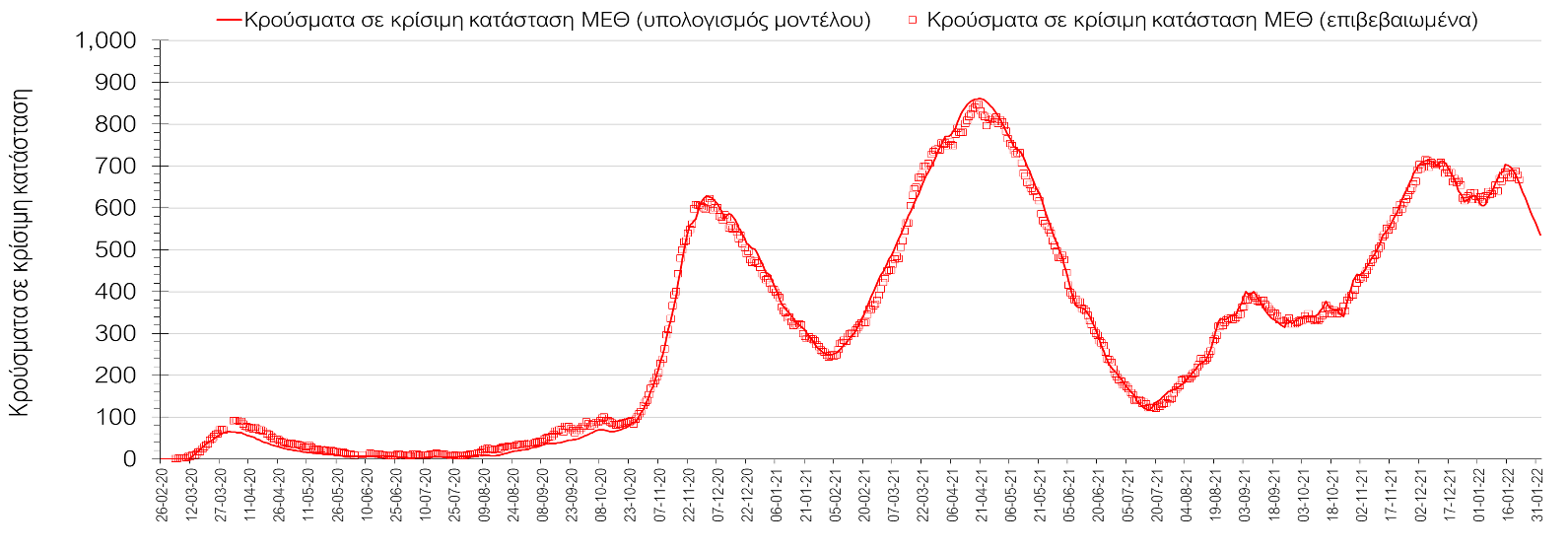 Σχήμα 1. Αριθμός κρουσμάτων σε κρίσιμη κατάσταση (ΜΕΘ) σύμφωνα με τα στοιχεία του ΕΟΔΥ και τις προβλέψεις της υπολογιστικής πλατφόρμας CORE.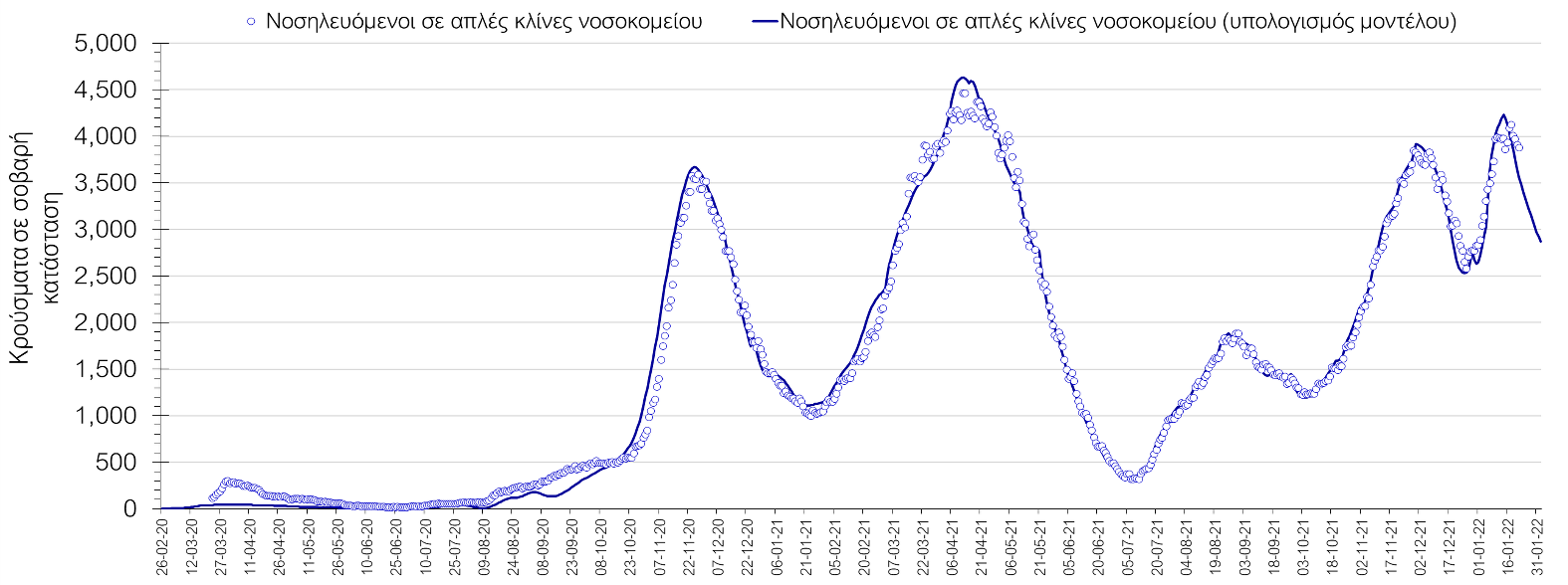 Σχήμα 2. Αριθμός κρουσμάτων σε σοβαρή κατάσταση (νοσηλευόμενοι σε απλές κλίνες) σύμφωνα με τα στοιχεία του ΕΟΔΥ και τις προβλέψεις της υπολογιστικής πλατφόρμας CORE.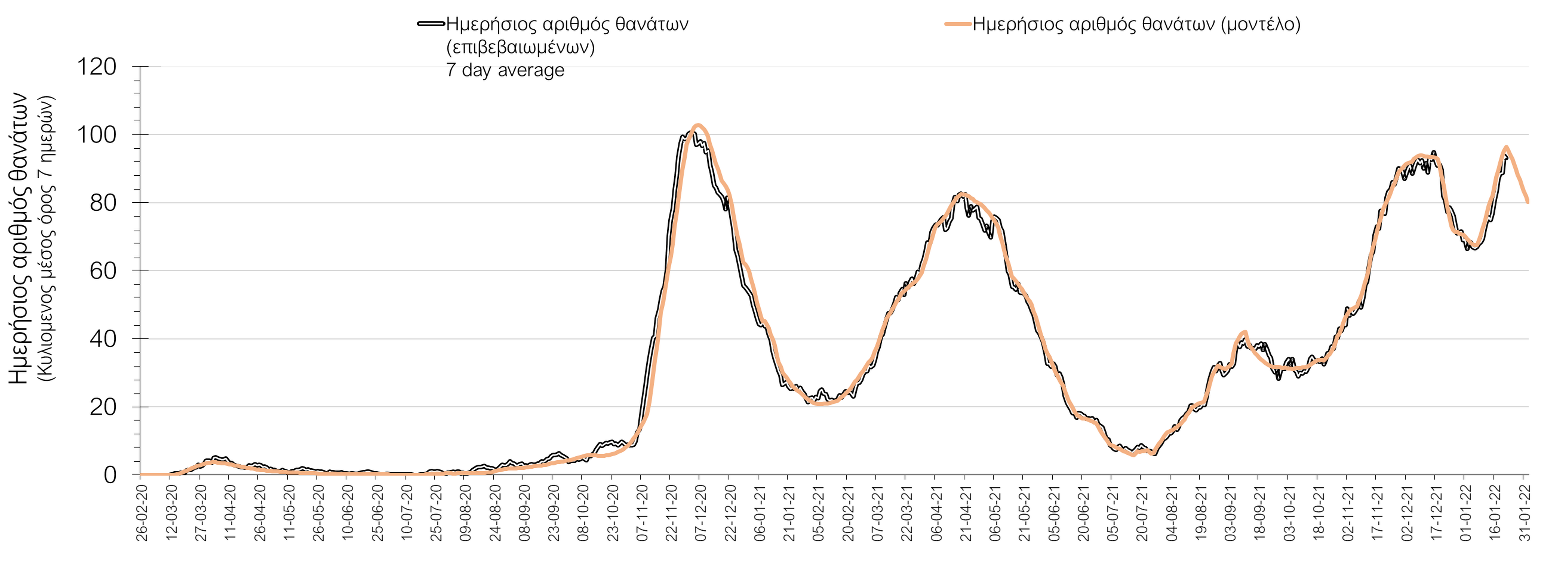 Σχήμα 3. Αριθμός θανάτων (κυλιόμενος μέσος όρος 7 ημερών) σύμφωνα με τα στοιχεία του ΕΟΔΥ και τις προβλέψεις της υπολογιστικής πλατφόρμας CORE.Η πορεία της μέσης εβδομαδιαίας τιμής των κρουσμάτων, καθώς και του κυλιόμενου μέσου όρου 7 ημερών του αριθμού των κρουσμάτων ανά 100.000 πληθυσμού, όπως έχουν καταγραφεί από τον ΕΟΔΥ και η αναμενόμενη πορεία τους όπως προδιαγράφεται από την υπολογιστική πλατφόρμα CORE για την Ελληνική επικράτεια μέχρι τις 31  Ιανουαρίου, αποτυπώνονται στο Σχήμα 4. Αυτή η προβλεπόμενη πορεία, που αφορά τα κρούσματα, τους νοσηλευόμενους σε απλές κλίνες, όσο και σε ΜΕΘ, καθώς επίσης και τους θανάτους, βασίζεται στις ακόλουθες παραδοχές:- 360.000 self-test πραγματοποιούνται ημερησίως κατά μέσο όρο πλέον και περίπου 320.000 rapid και PCR test, και οι φορείς που εντοπίζονται θετικοί και θα επιβεβαιώνονται και με τεστ του ΕΟΔΥ, θα εισέρχονται σε καραντίνα 14 ημερών και θα ακολουθεί ιχνηλάτηση των επαφών τους. Σε αυτή τη βάση πιστεύουμε να γίνεται κατανοητή η σημασία του μέτρου, αφού συντελεί αποφασιστικά στη διακοπή αλυσίδων μετάδοσης από ασυμπτωματικούς και προσυμπτωματικούς που χωρίς να έχουν αντιληφθεί ότι είναι φορείς, θα μετέδιδαν τον ιό. - Τα ισχύοντα ανοίγματα δραστηριοτήτων πραγματοποιούνται με τους προγραμματισμένους όρους προφύλαξης, λαμβάνοντας υπόψη και τα πιο πρόσφατα μέτρα που ισχύουν από 24/12/2021, αλλά και τα επιπλέον μέτρα που από τις 29/12/2021 (θεωρώντας ότι θα ισχύσουν μέχρι τέλος Ιανουαρίου), ενώ ταυτόχρονα δε θα παρατηρηθούν εικόνες αδικαιολόγητης συρροής. Χρειάζεται λοιπόν προσοχή, υπευθυνότητα και σύνεση ώστε να τηρηθούν οι παραπάνω όροι.- Ο ρυθμός εμβολιασμών θα συνεχιστεί με το ρυθμό που πραγματοποιείται τώρα, δηλαδή περίπου 70.000 ημερησίως, και θα περιλαμβάνει τόσο νέους εμβολιασμούς, όσο και αναμνηστικές δόσεις. Αξίζει να σημειωθεί ότι η μείωση του ρυθμού εμβολιασμού με την αναμνηστική δόση, συντελεί καθοριστικά στην επιβράδυνση της αποκλιμάκωσης που παρατηρείται τις τελευταίες ημέρες, και ότι η διατήρηση του τείχους ανοσίας, είναι υψίστης σημασίας για την πορεία της πανδημίας. Όπως ήδη αναφέρθηκε, παρατηρείται σημαντική επιβράδυνση στο ρυθμό μείωσης του αριθμού των κρουσμάτων. Η εκτίμησή μας είναι ότι πάνω από το 95% των νέων κρουσμάτων στην ελληνική επικράτεια αφορά πια το στέλεχος Ο. 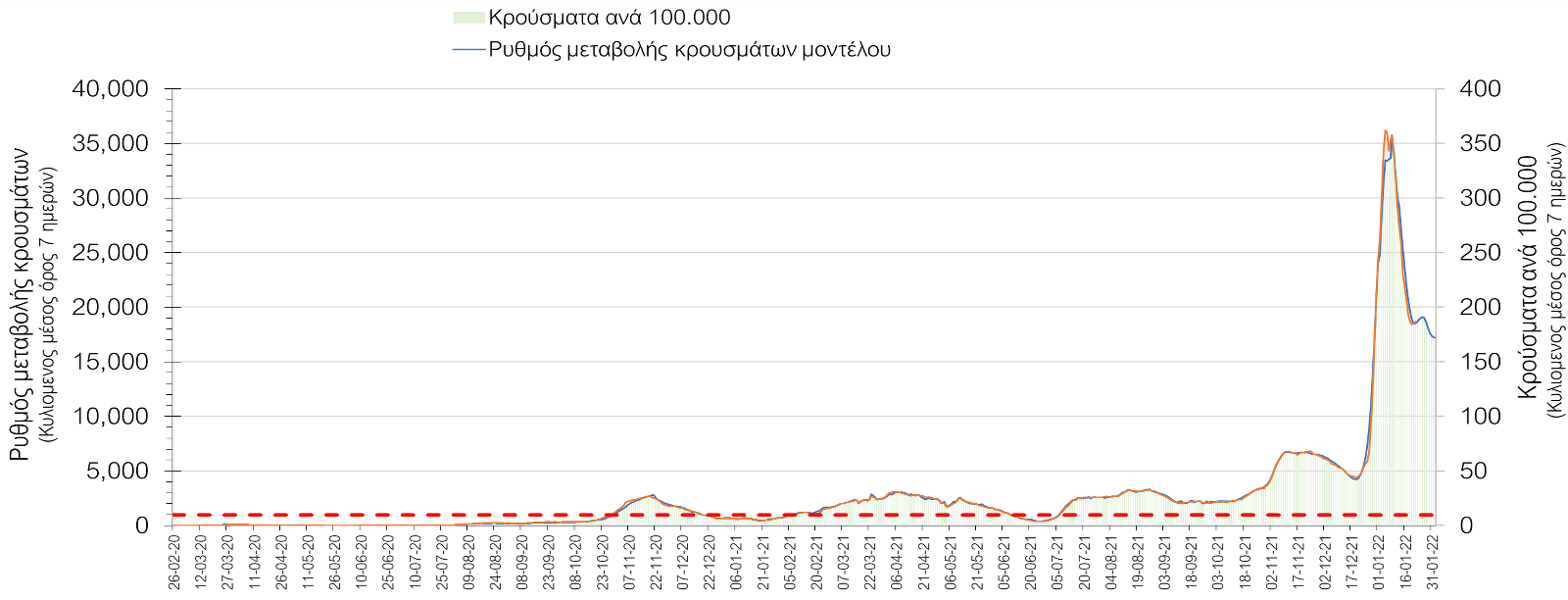 Σχήμα 4. Πορεία του ημερησίου αριθμού των κρουσμάτων (κυλιόμενος μέσος όρος 7 ημερών) στην Ελληνική επικράτειαΣτις επιμέρους περιοχές με υψηλό υγειονομικό κίνδυνο, και σήμερα παρατηρείται μειωμένος αριθμός κρουσμάτων στη Θεσσαλονίκη με 1621 κρούσματα (1900 κρούσματα χθες), όπως και στην Αττική, με 7001 κρούσματα (7574 κρούσματα χθες). Η Αττική αντιπροσωπεύει περίπου το 38 % των κρουσμάτων, και εμφανίζει σχεδόν 3,5 φορές περισσότερα κρούσματα από τη Θεσσαλονίκη. H Αττική στα τέλη Δεκεμβρίου ήταν η περιοχή με την πιο έντονη άνοδο, και η πτωτική πορεία που παρουσιάζει (παρά τη σημαντική επιβράδυνση) συντελεί καθοριστικά και στην πτωτική πορεία στο σύνολο της Ελληνικής επικράτειας. Κατά συνέπεια, η σημαντική επιβράδυνση της αποκλιμάκωσης που παρουσιάζει η Αττική, συνάδει με αυτή που χαρακτηρίζει και τη συνολικότερη επικράτεια (Σχήμα 5), ενώ η πορεία των κρουσμάτων σε κρίσιμη κατάσταση (διασωληνωμένοι σε ΜΕΘ) παρουσιάζεται στο Σχήμα 6. 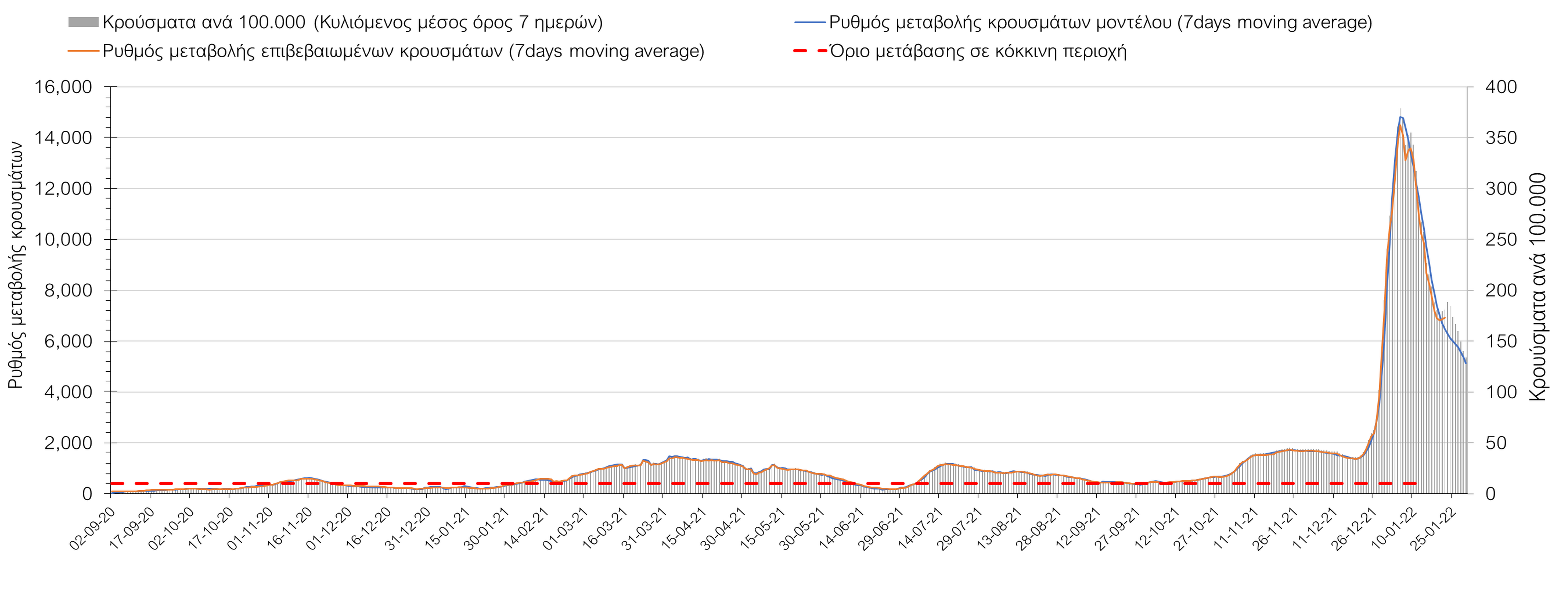 Σχήμα 5. Πορεία του ημερησίου αριθμού των κρουσμάτων (κυλιόμενος μέσος όρος 7 ημερών) στην Αττική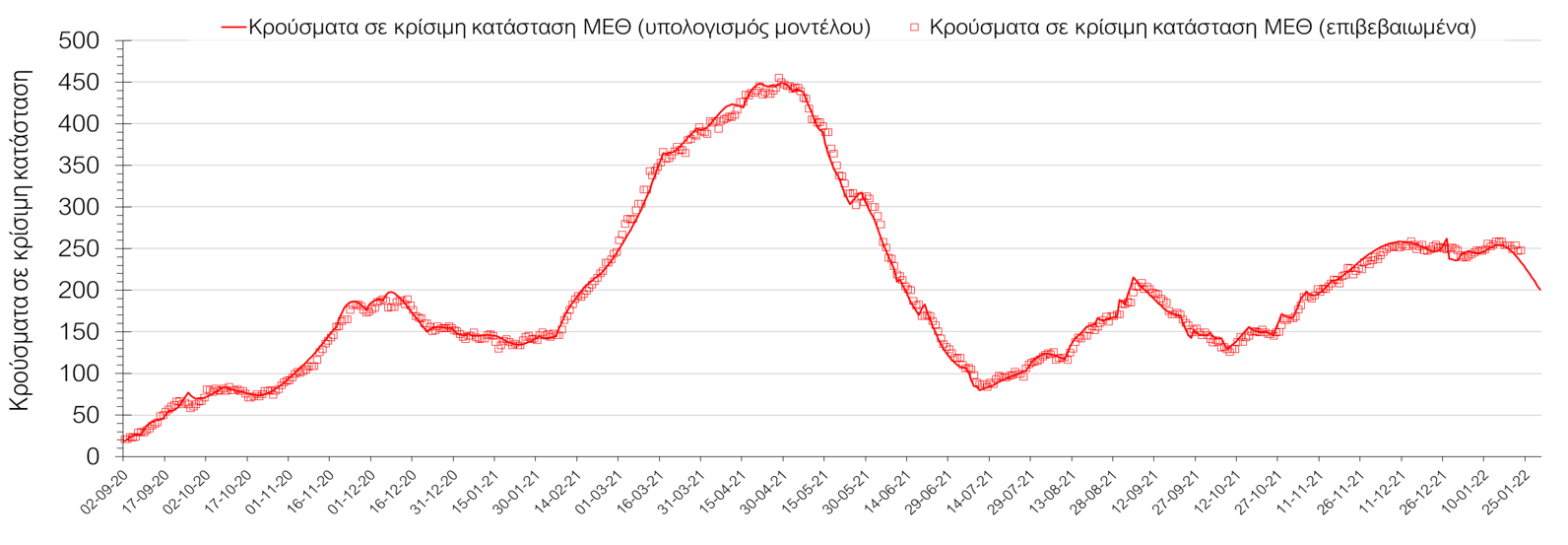 Σχήμα 6. Αριθμός κρουσμάτων σε κρίσιμη κατάσταση (ΜΕΘ) σύμφωνα με τα στοιχεία του ΕΟΔΥ και τις προβλέψεις της υπολογιστικής πλατφόρμας CORE στην ΑττικήΗ Θεσσαλονίκη επίσης εμφανίζει έντονη πλέον επιβράδυνση του ρυθμού αποκλιμάκωσης (Σχήμα 7), ενώ η πορεία των κρουσμάτων σε κρίσιμη κατάσταση (διασωληνωμένοι σε ΜΕΘ) στη Θεσσαλονίκη παρουσιάζεται στο Σχήμα 8. 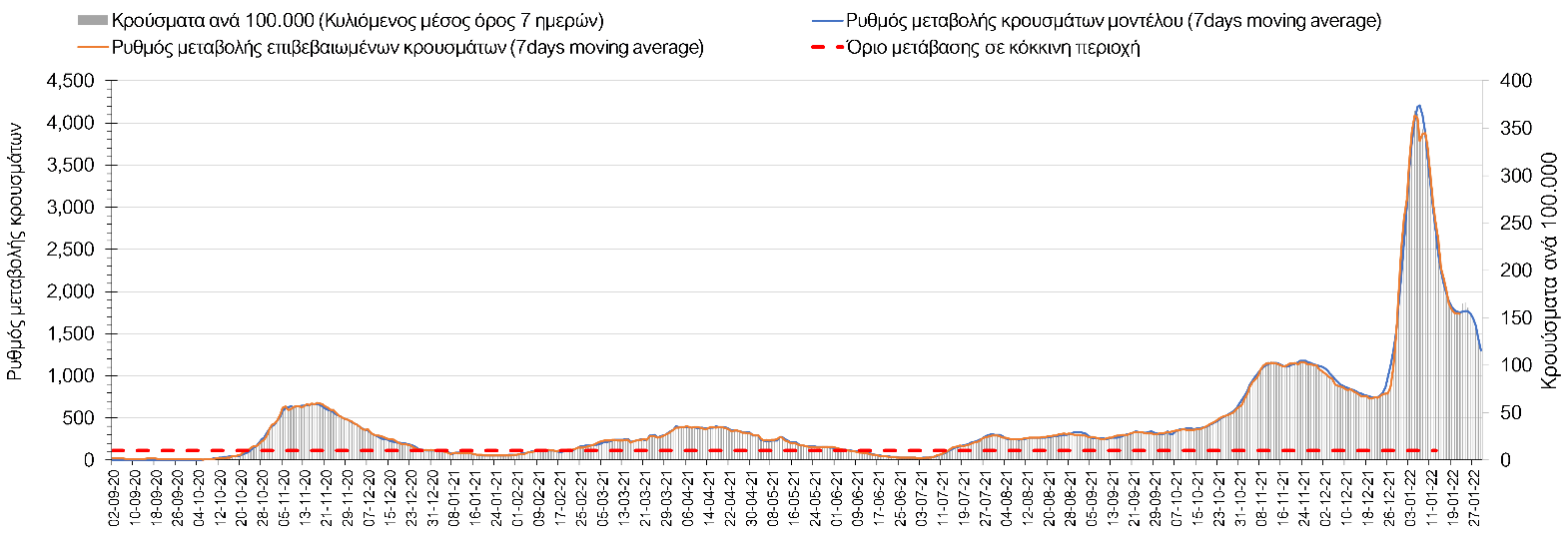 Σχήμα 7. Πορεία του ημερησίου αριθμού των κρουσμάτων (κυλιόμενος μέσος όρος 7 ημερών) στη Θεσσαλονίκη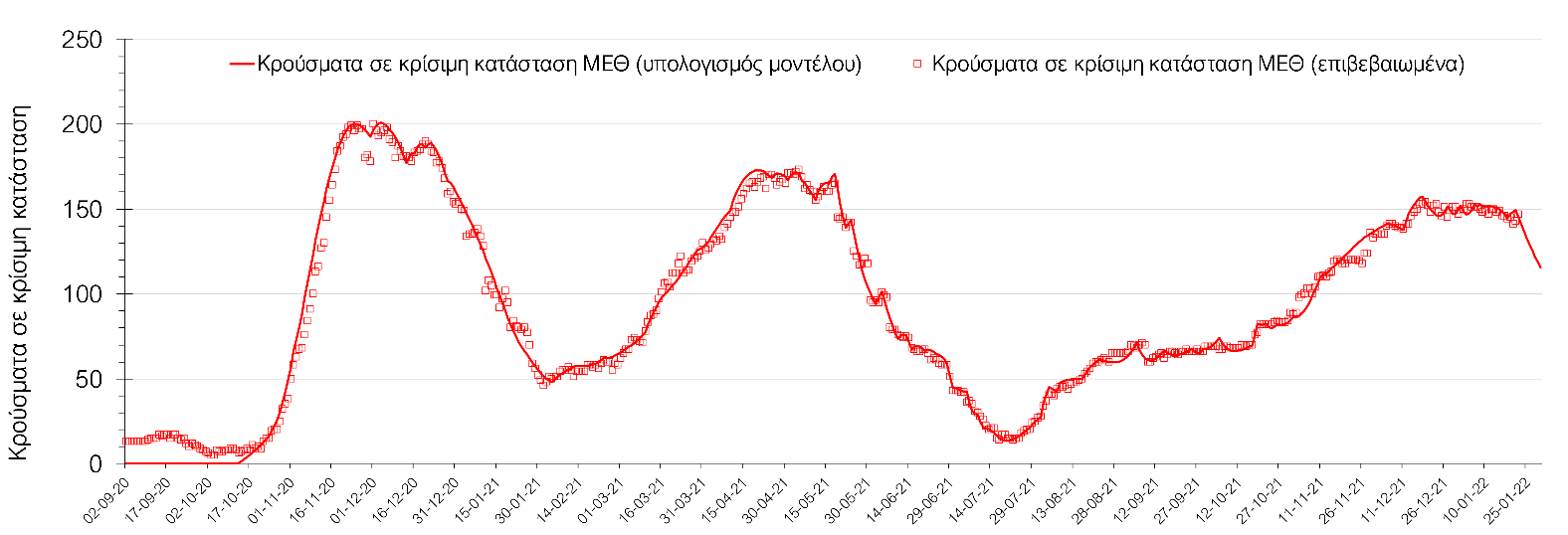 Σχήμα 8. Αριθμός κρουσμάτων σε κρίσιμη κατάσταση (ΜΕΘ) σύμφωνα με τα στοιχεία του ΕΟΔΥ και τις προβλέψεις της υπολογιστικής πλατφόρμας CORE στη ΘεσσαλονίκηΌσον αφορά στη Θεσσαλία, μειωμένος αριθμός κρουσμάτων σε σχέση με χθες παρατηρήθηκε στη Λάρισα με 466 κρούσματα σήμερα, και συνεχίζει η πτωτική πορεία (Σχήμα 9), όπως και στη Μαγνησία, όπου εντοπίστηκαν 236 κρούσματα σήμερα (Σχήμα 10). Πτωτικά, αλλά επίσης με επιβράδυνση της αποκλιμάκωσης συνεχίζει η πορεία στην Καρδίτσα όπου εντοπίζονται 113 κρούσματα σήμερα (Σχήμα 11), όπως και στα Τρίκαλα, που εντοπίστηκαν 189 κρούσματα σήμερα (Σχήμα 12). 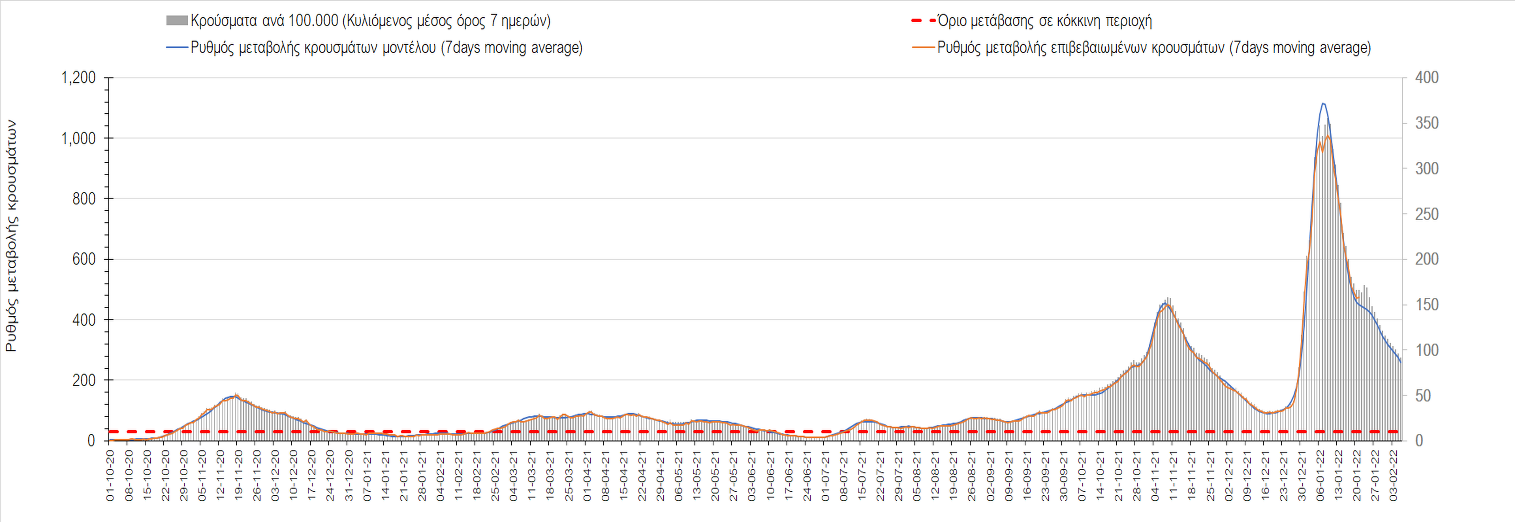 Σχήμα 9. Πορεία του ημερησίου αριθμού των κρουσμάτων (κυλιόμενος μέσος όρος 7 ημερών) στη Λάρισα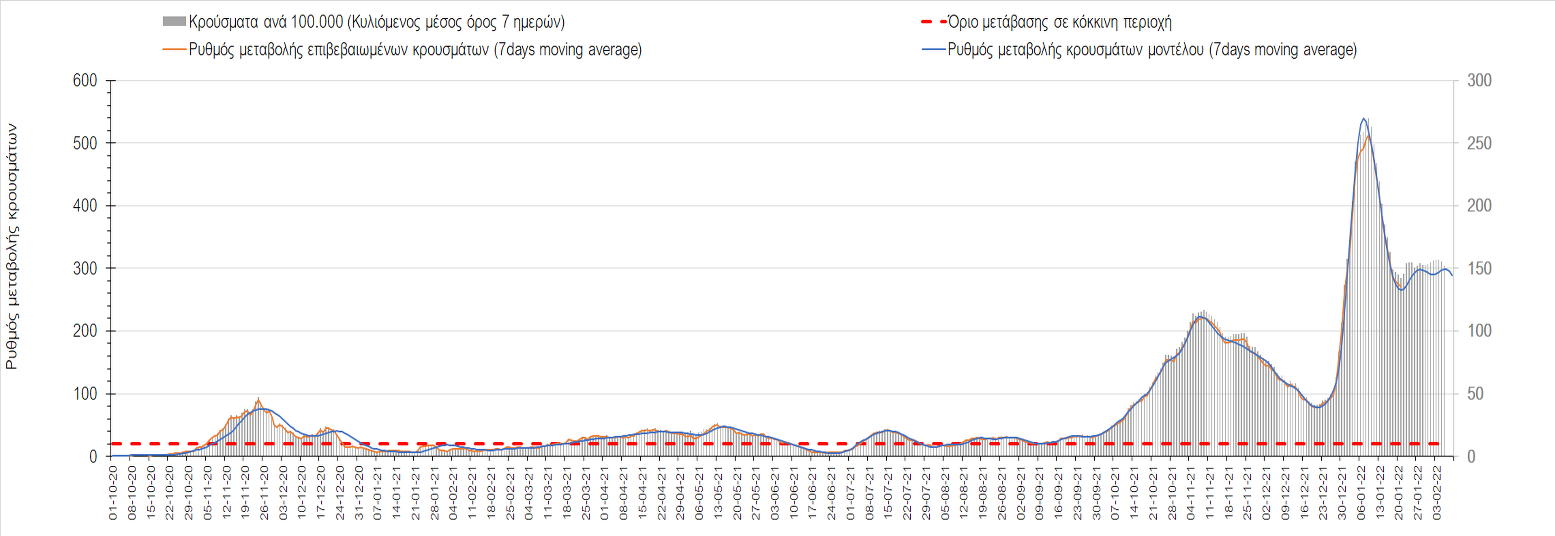 Σχήμα 10. Πορεία του ημερησίου αριθμού των κρουσμάτων (κυλιόμενος μέσος όρος 7 ημερών) στη Μαγνησία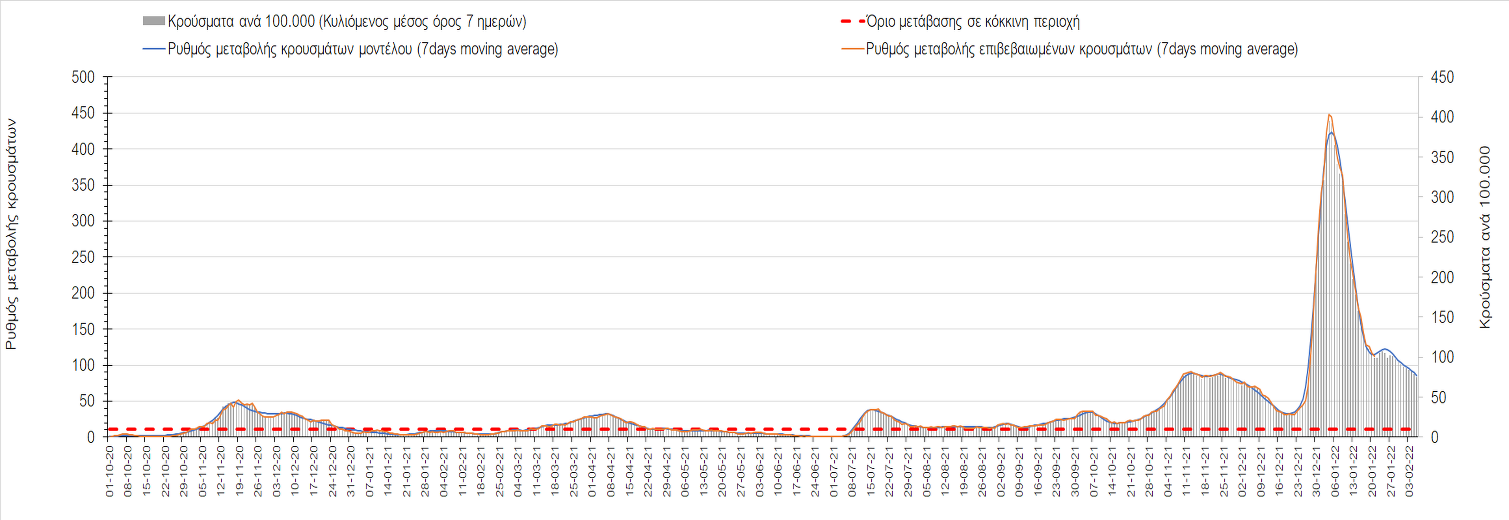 Σχήμα 11. Πορεία του ημερησίου αριθμού των κρουσμάτων (κυλιόμενος μέσος όρος 7 ημερών) στην Καρδίτσα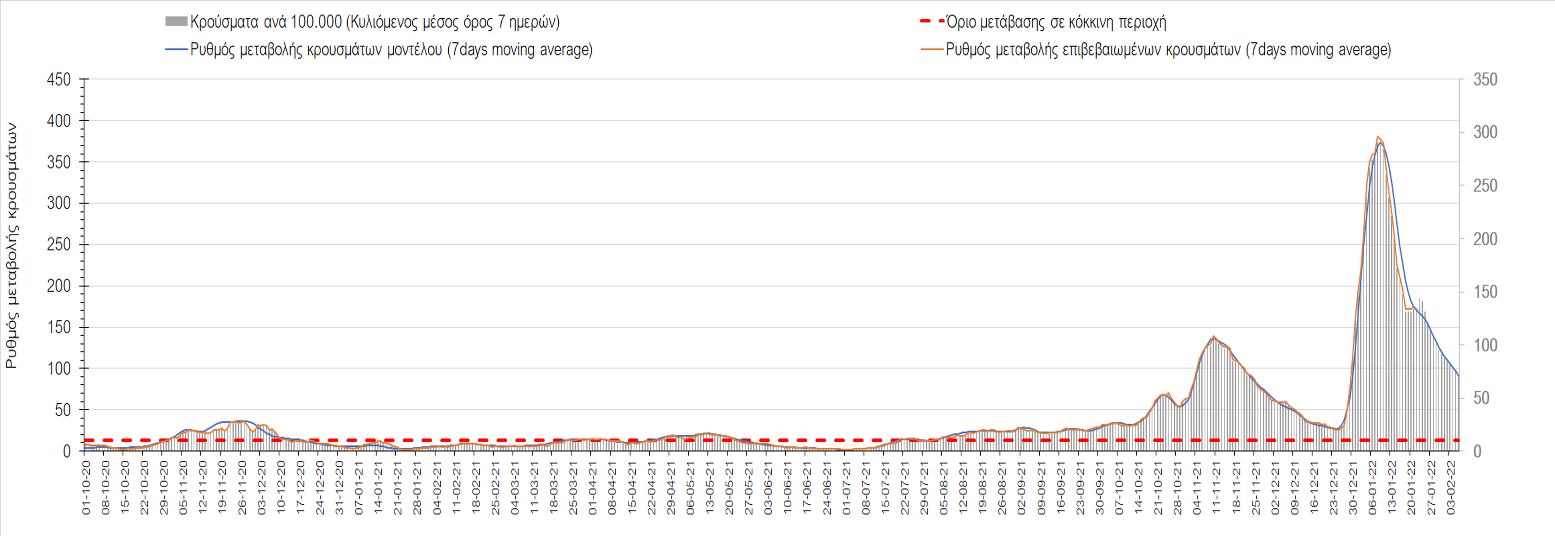 Σχήμα 12. Πορεία του ημερησίου αριθμού των κρουσμάτων (κυλιόμενος μέσος όρος 7 ημερών) στα ΤρίκαλαΣτην Αχαΐα, παρουσιάζεται μικρότερος αριθμός κρουσμάτων σε σχέση με χθες με 583 κρούσματα σήμερα, και συνεχίζει με επιβράδυνση η πτωτική πορεία  (Σχήμα 13), ενώ στη Λακωνία, όπου σήμερα εντοπίστηκαν 72 κρούσματα παρατηρείται ήπια αναστροφή σε ανοδική (Σχήμα 15). Μεγαλύτερος αριθμός κρουσμάτων σε σχέση με χθες παρουσιάστηκε στην Αργολίδα όπου εντοπίστηκαν 175 κρούσματα σήμερα (Σχήμα 16) και που συνεχίζει σε πτωτική πορεία με έντονη επιβράδυνση, ενώ στην Αρκαδία, όπου σήμερα εντοπίσθηκαν 111 κρούσματα η επιβράδυνση είναι λιγότερο έντονη (Σχήμα 14). Στη Μεσσηνία στην οποία εντοπίστηκαν 231 κρούσματα σήμερα, παρατηρείται επίσης πτωτική πορεία με πιο έντονη επιβράδυνση του ρυθμού μείωσης των κρουσμάτων σε σχέση με τις άλλες περιοχές της Πελοποννήσου (Σχήμα 17), ενώ συνεχίζουν πτωτικά (αν και επίσης με μειωμένο ρυθμό) η Ηλεία, όπου εντοπίστηκαν 174 κρούσματα σήμερα (Σχήμα 18), αλλά και η Κορινθία, όπου σήμερα εντοπίστηκαν 251 κρούσματα (Σχήμα 19).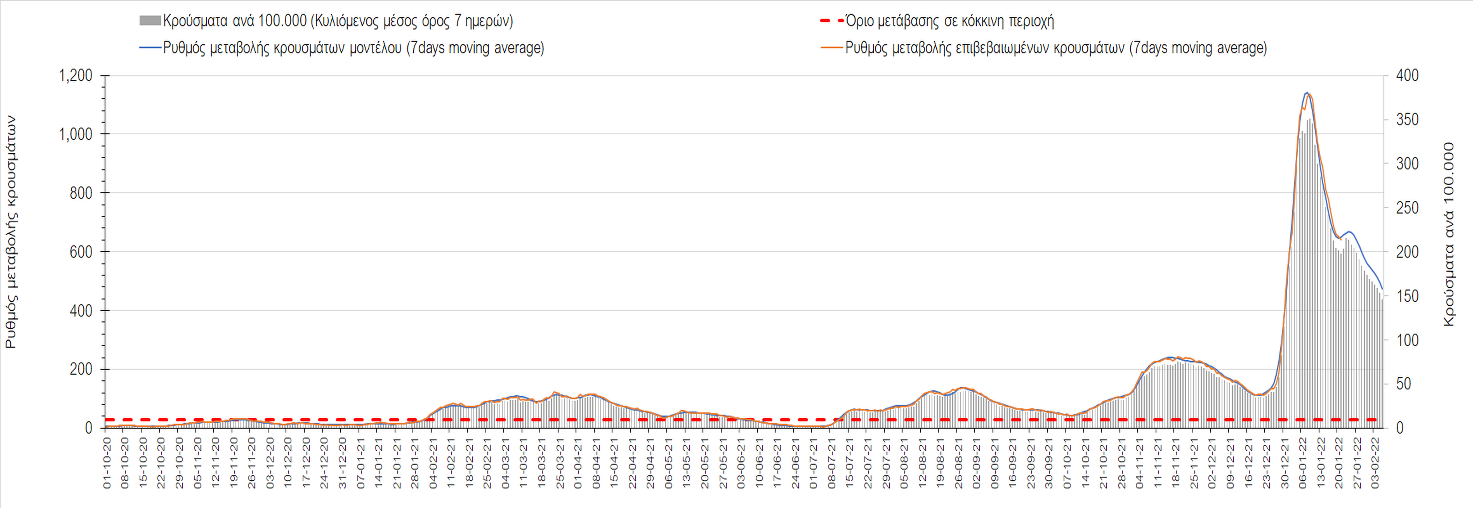 Σχήμα 13. Πορεία του ημερησίου αριθμού των κρουσμάτων (κυλιόμενος μέσος όρος 7 ημερών) στην Αχαΐα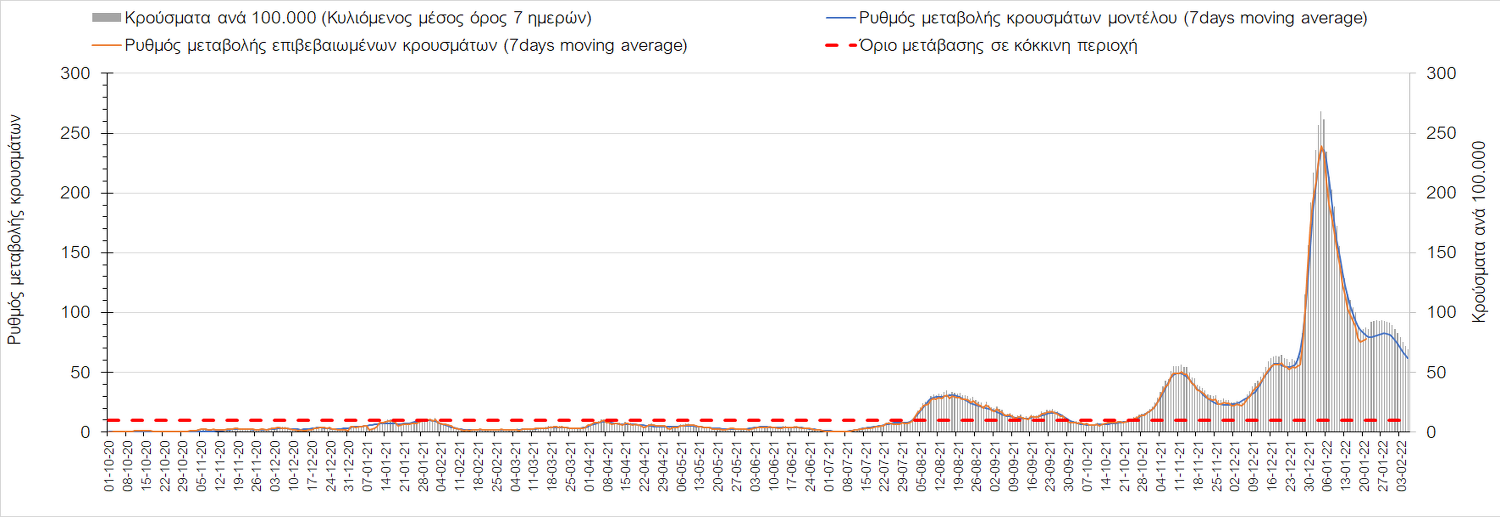 Σχήμα 14. Πορεία του ημερησίου αριθμού των κρουσμάτων (κυλιόμενος μέσος όρος 7 ημερών) στη Λακωνία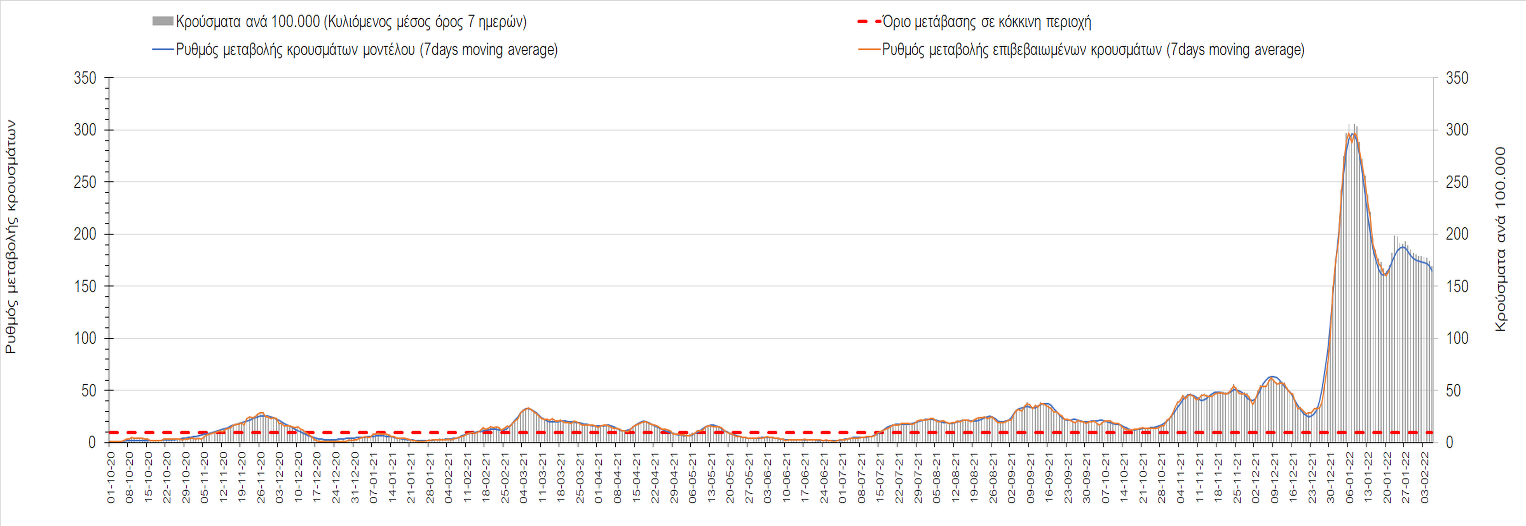 Σχήμα 15. Πορεία του ημερησίου αριθμού των κρουσμάτων (κυλιόμενος μέσος όρος 7 ημερών) στην Αργολίδα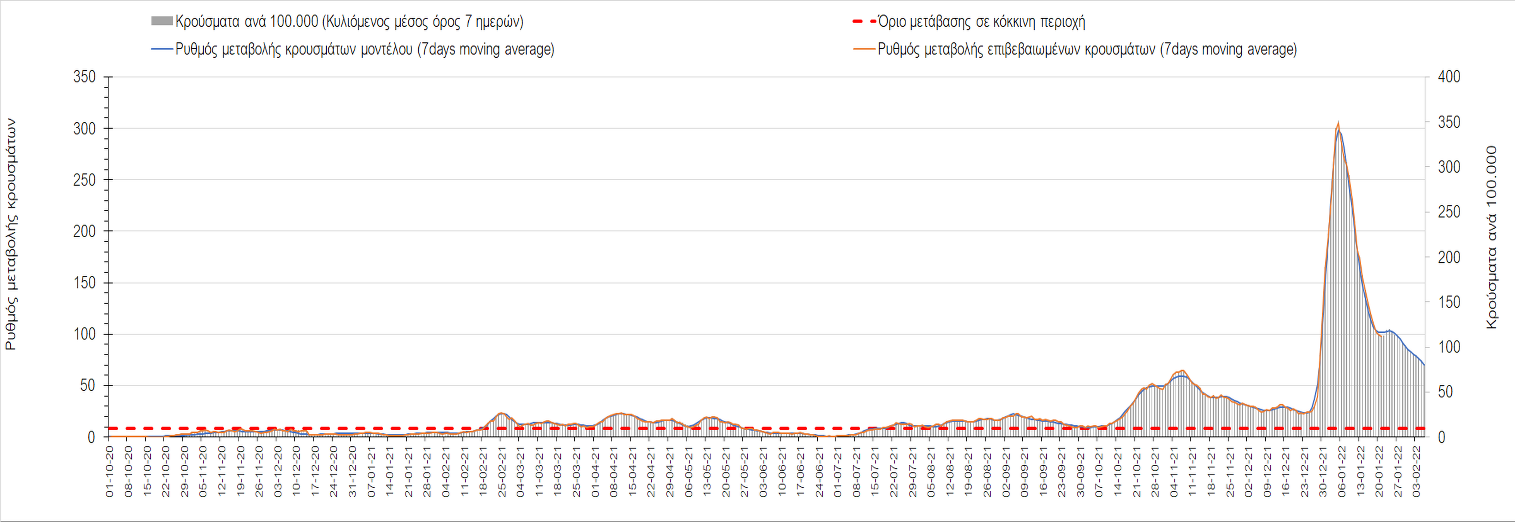 Σχήμα 16. Πορεία του ημερησίου αριθμού των κρουσμάτων (κυλιόμενος μέσος όρος 7 ημερών) στην Αρκαδία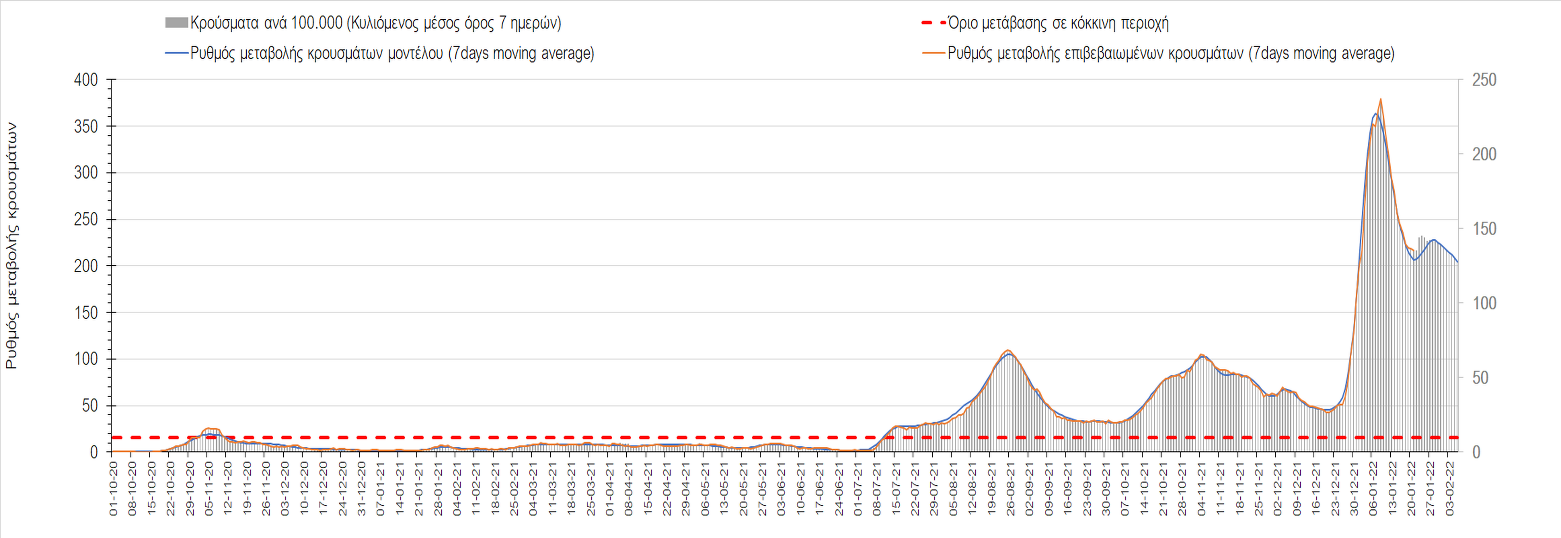 Σχήμα 17. Πορεία του ημερησίου αριθμού των κρουσμάτων (κυλιόμενος μέσος όρος 7 ημερών) στη Μεσσηνία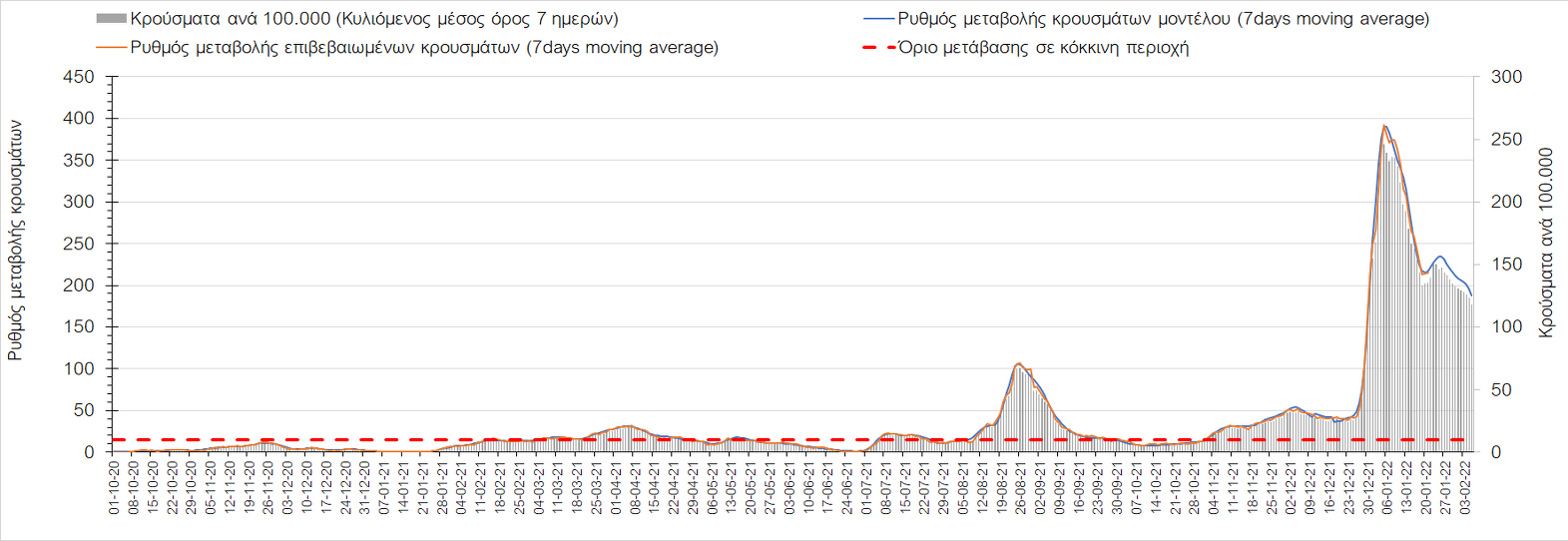 Σχήμα 18. Πορεία του ημερησίου αριθμού των κρουσμάτων (κυλιόμενος μέσος όρος 7 ημερών) στην Ηλεία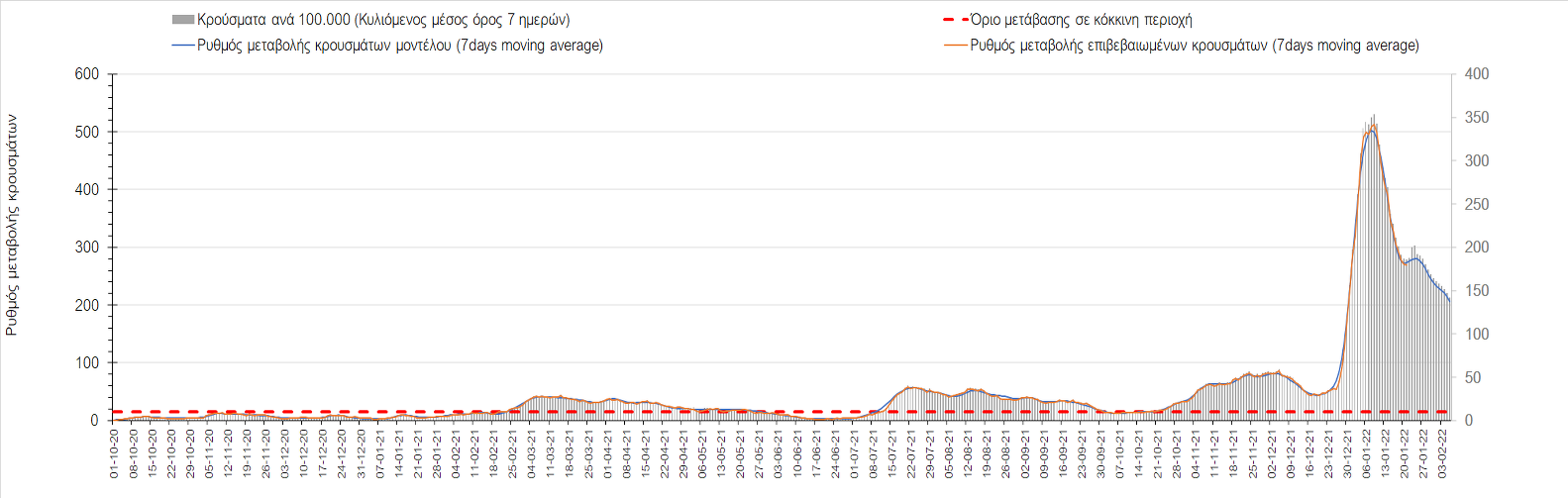 Σχήμα 19. Πορεία του ημερησίου αριθμού των κρουσμάτων (κυλιόμενος μέσος όρος 7 ημερών) στην ΚορινθίαΣτην Αιτωλοακαρνανία όπου εντοπίσθηκαν 254 κρούσματα σήμερα, παρατηρείται μικρότερος αριθμός κρουσμάτων σε σχέση με χθες, και η πορεία συνεχίζει να είναι πτωτική με επιβράδυνση (Σχήμα 20), ενώ στην Εύβοια, με 349 κρούσματα σήμερα, όπου και παρατηρείται μεγαλύτερος αριθμός κρουσμάτων σε σχέση με χθες, η σημαντική επιβράδυνση της πτωτικής πορείας έχει αναστραφεί σε ήπια ανοδική (Σχήμα 21). Μικρότερο αριθμό κρουσμάτων είχαμε στη Βοιωτία όπου εντοπίστηκαν 157 κρούσματα και όμοια με τις υπόλοιπες περιοχές, η πορεία είναι πτωτική με μειωμένο όμως ρυθμό αποκλιμάκωσης (Σχήμα 22), όπως και στη Φωκίδα, όπου εντοπίστηκαν 38 νέα κρούσματα σήμερα (Σχήμα 23). Μεγαλύτερος σε σχέση με χθες ήταν ο αριθμός των κρουσμάτων στη Φθιώτιδα όπου εντοπίσθηκαν 142 κρούσματα σήμερα, και συνεχίζει η πτωτική πορεία (Σχήμα 24), όπως και στην Ευρυτανία, όπου σήμερα εντοπίστηκαν 17 νέα κρούσματα, συνεχίζει επίσης σε πτωτική πορεία (Σχήμα 25).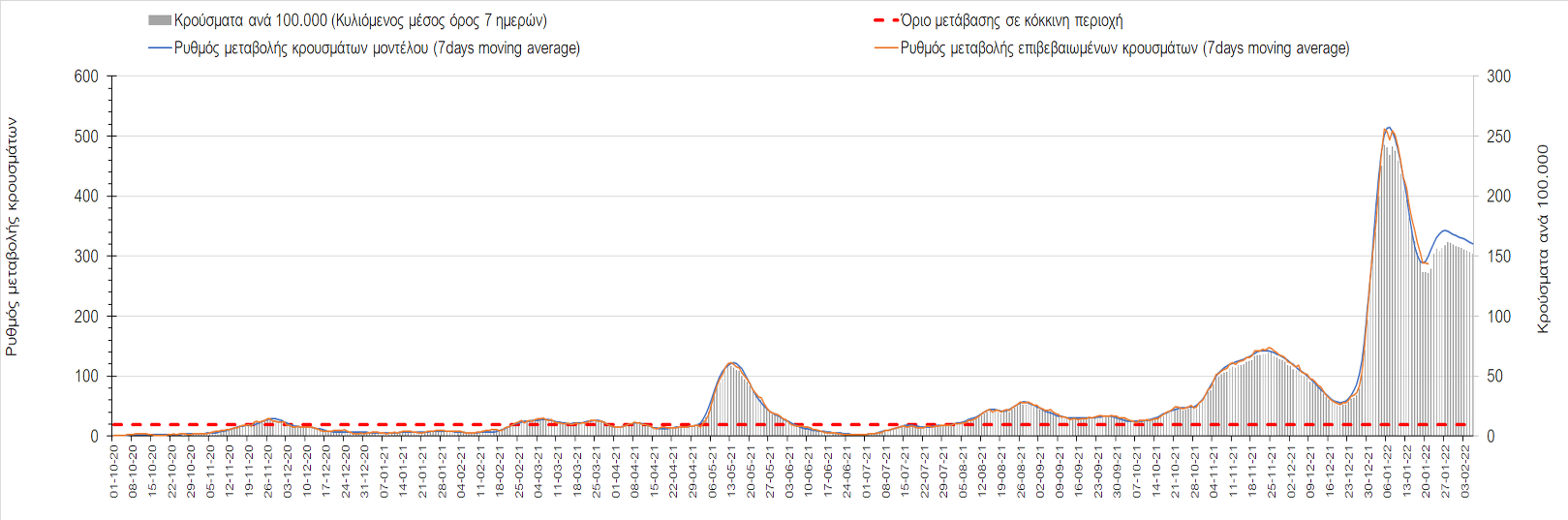 Σχήμα 20. Πορεία του ημερησίου αριθμού των κρουσμάτων (κυλιόμενος μέσος όρος 7 ημερών) στην Αιτωλοακαρνανία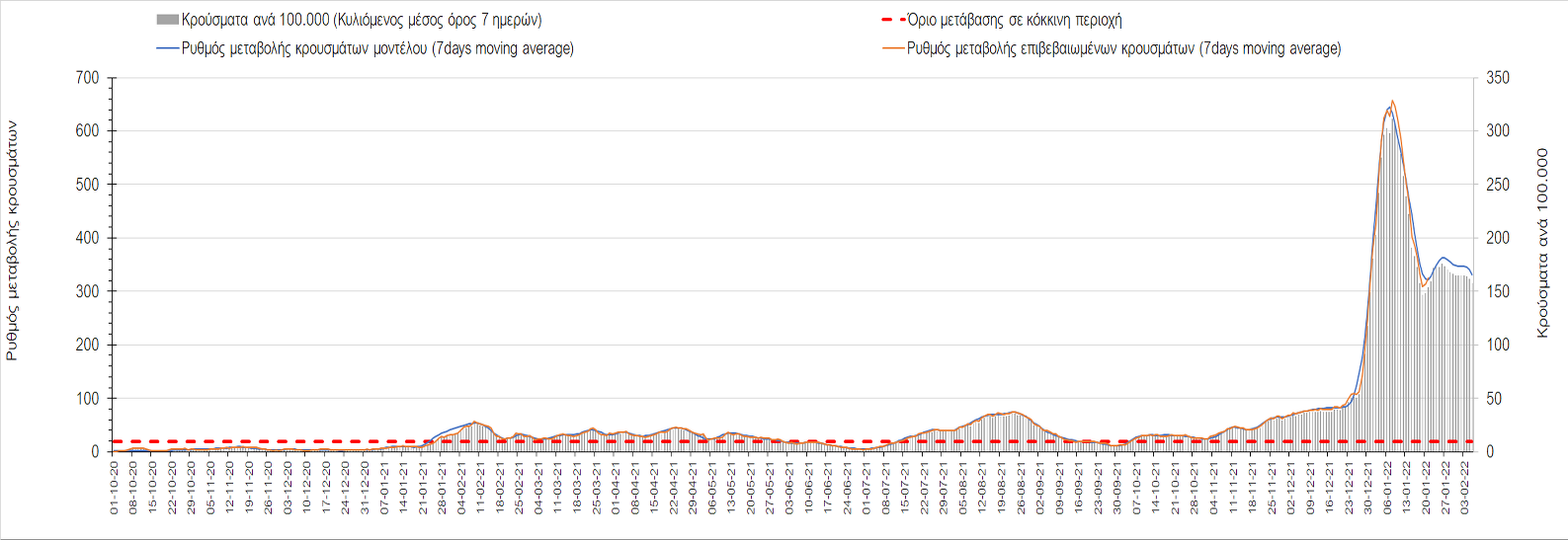 Σχήμα 21. Πορεία του ημερησίου αριθμού των κρουσμάτων (κυλιόμενος μέσος όρος 7 ημερών) στην Εύβοια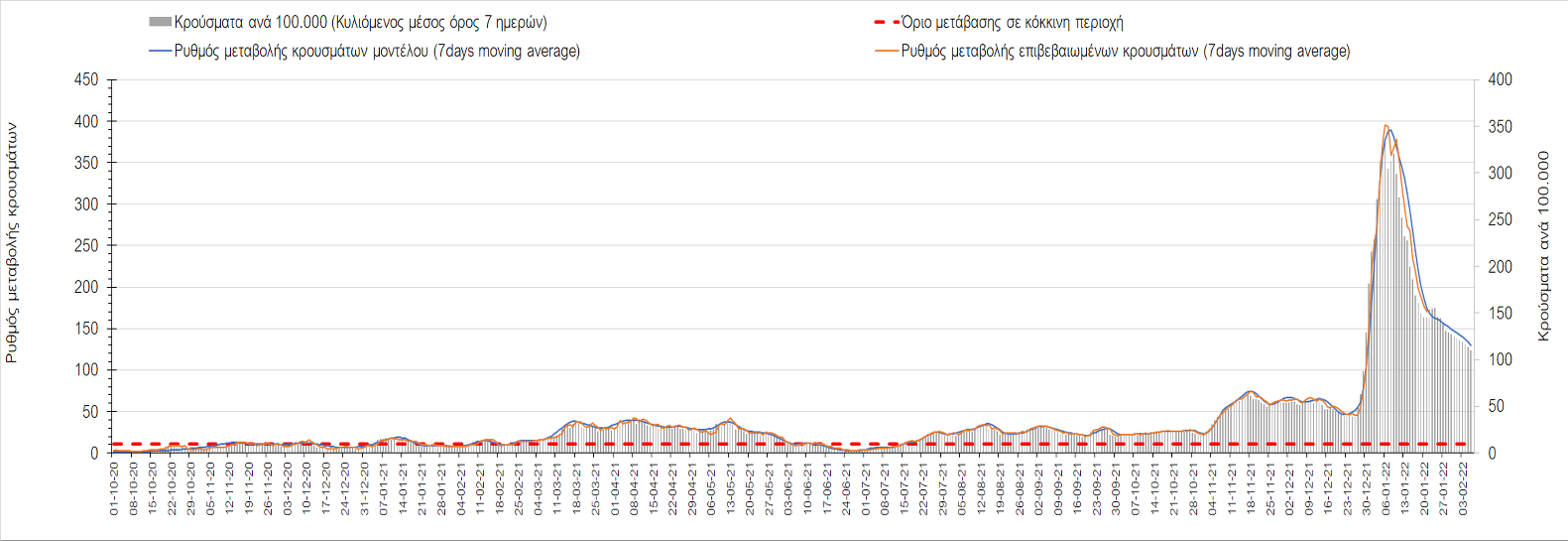 Σχήμα 22. Πορεία του ημερησίου αριθμού των κρουσμάτων (κυλιόμενος μέσος όρος 7 ημερών) στη Βοιωτία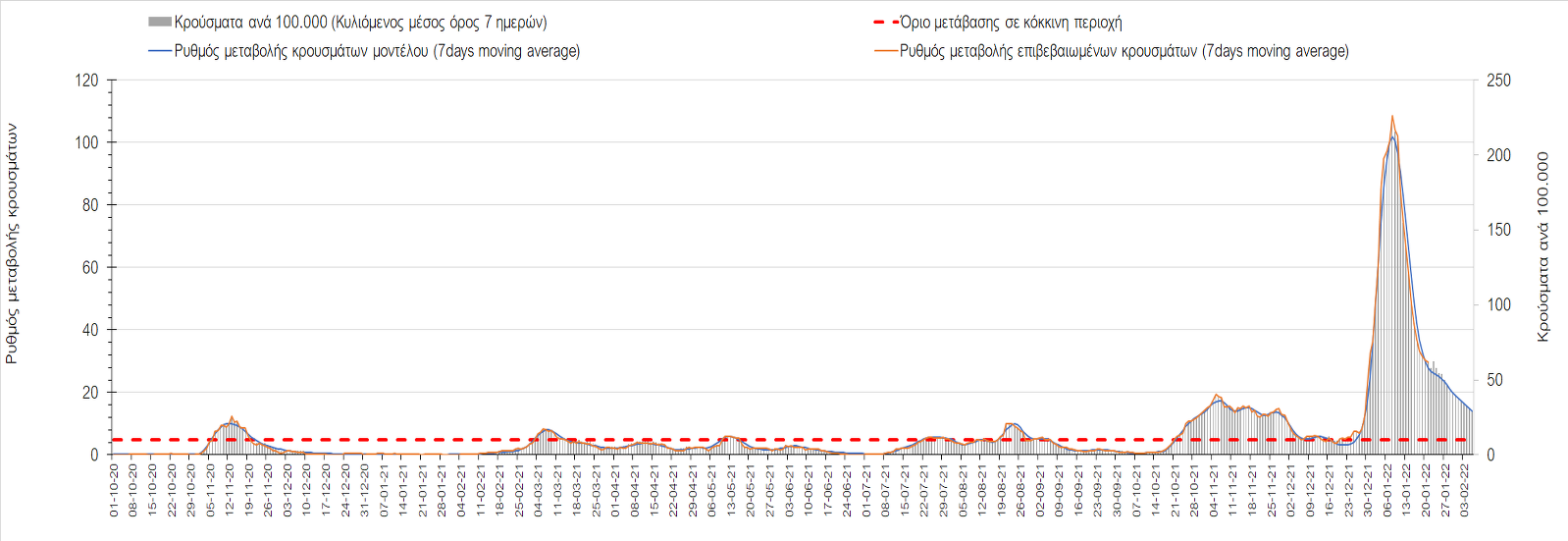 Σχήμα 23. Πορεία του ημερησίου αριθμού των κρουσμάτων (κυλιόμενος μέσος όρος 7 ημερών) στη Φωκίδα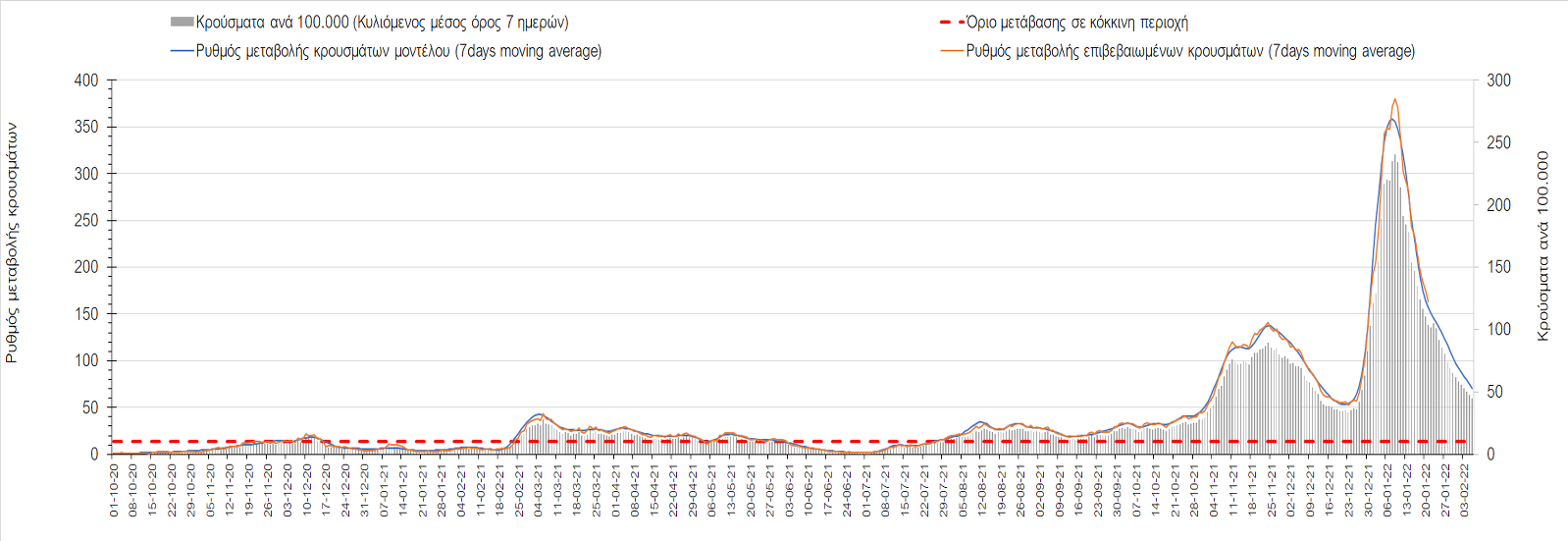 Σχήμα 24. Πορεία του ημερησίου αριθμού των κρουσμάτων (κυλιόμενος μέσος όρος 7 ημερών) στη Φθιώτιδα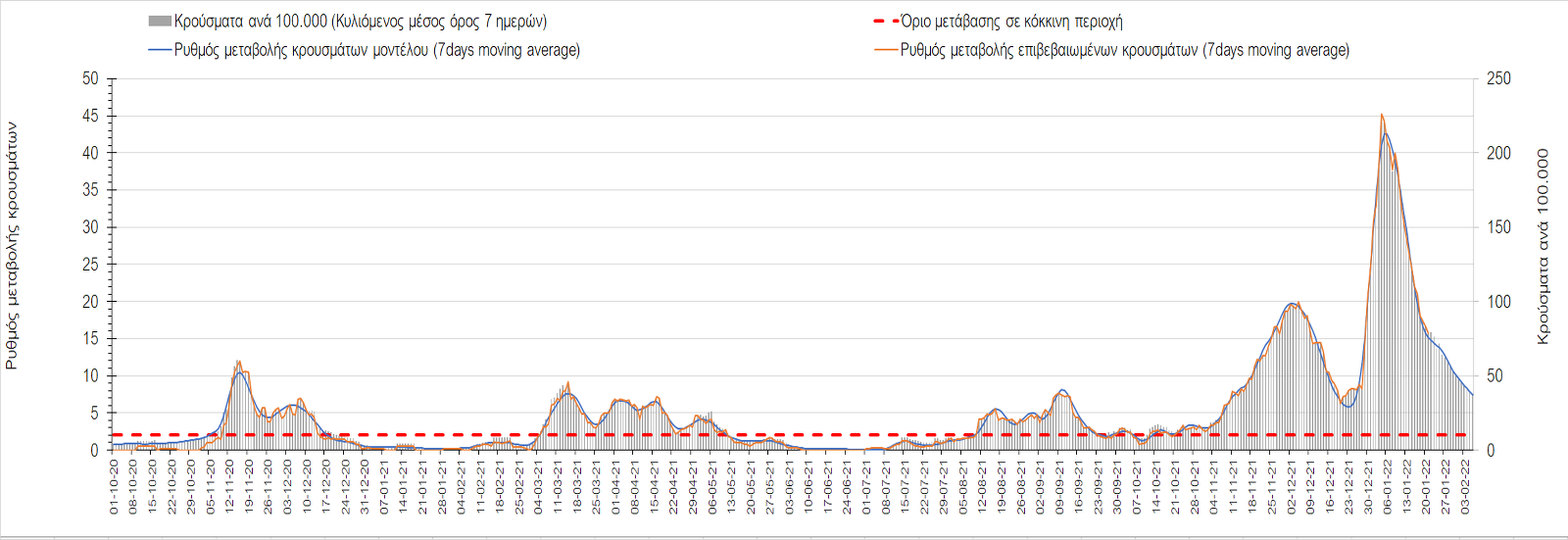 Σχήμα 25. Πορεία του ημερησίου αριθμού των κρουσμάτων (κυλιόμενος μέσος όρος 7 ημερών) στη ΕυρυτανίαΑναφορικά με τις περιοχές της Ηπείρου, μεγαλύτερος σε σχέση με χθες ήταν ο αριθμός των κρουσμάτων στα Ιωάννινα με 236 κρούσματα σήμερα όπου η πτωτική πορεία επιβραδύνεται έντονα (Σχήμα 26), ενώ ακόμα εντονότερη είναι η επιβράδυνση στη Θεσπρωτία όπου σήμερα εντοπίστηκαν 81 κρούσματα (Σχήμα 27). Ελαφρά ανοδική είναι η πορεία στην Άρτα όπου εντοπίστηκαν 142 νέα κρούσματα (Σχήμα 28), ενώ μείωση του ρυθμού αποκλιμάκωσης παρατηρείται στη Πρέβεζα, στην οποία εντοπίστηκαν 63 νέα κρούσματα (Σχήμα 29).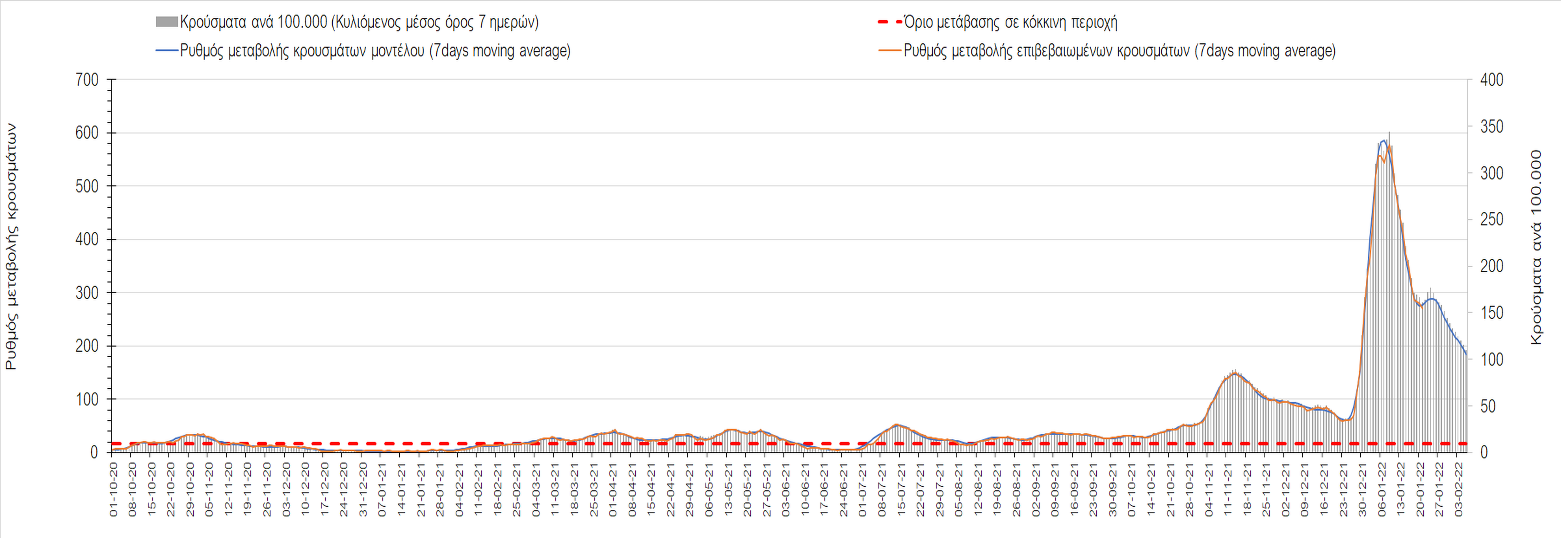 Σχήμα 26. Πορεία του ημερησίου αριθμού των κρουσμάτων (κυλιόμενος μέσος όρος 7 ημερών) στα Ιωάννινα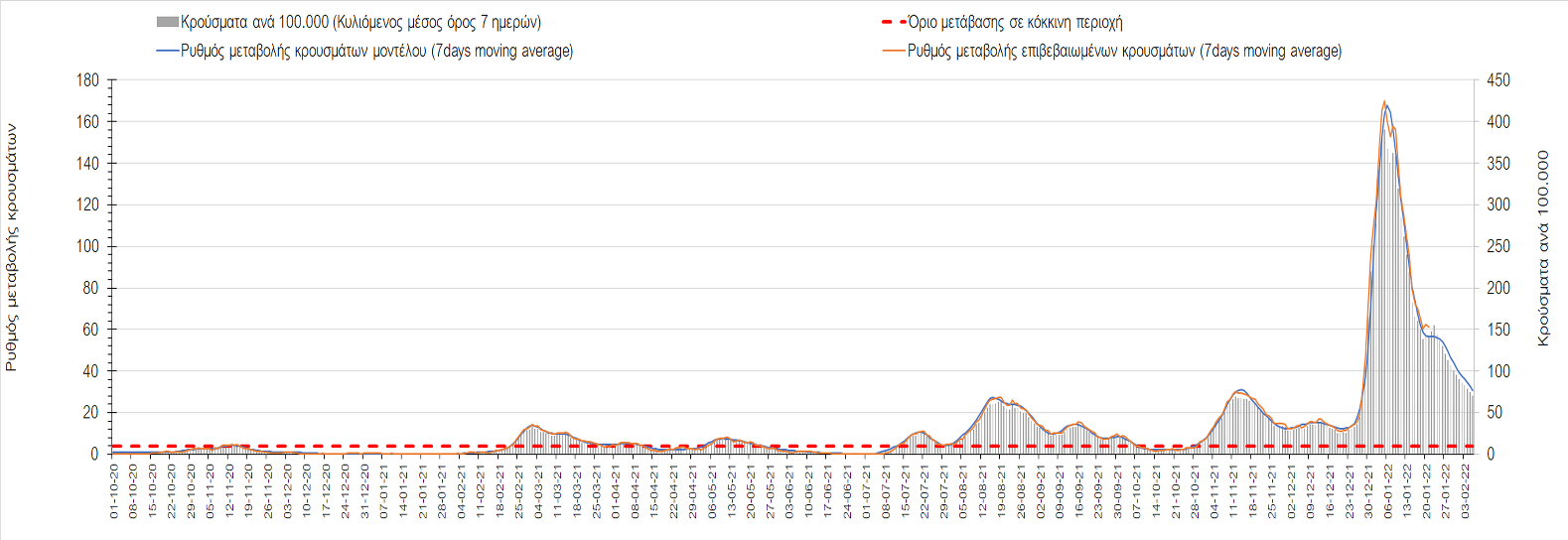 Σχήμα 27. Πορεία του ημερησίου αριθμού των κρουσμάτων (κυλιόμενος μέσος όρος 7 ημερών) στη Θεσπρωτία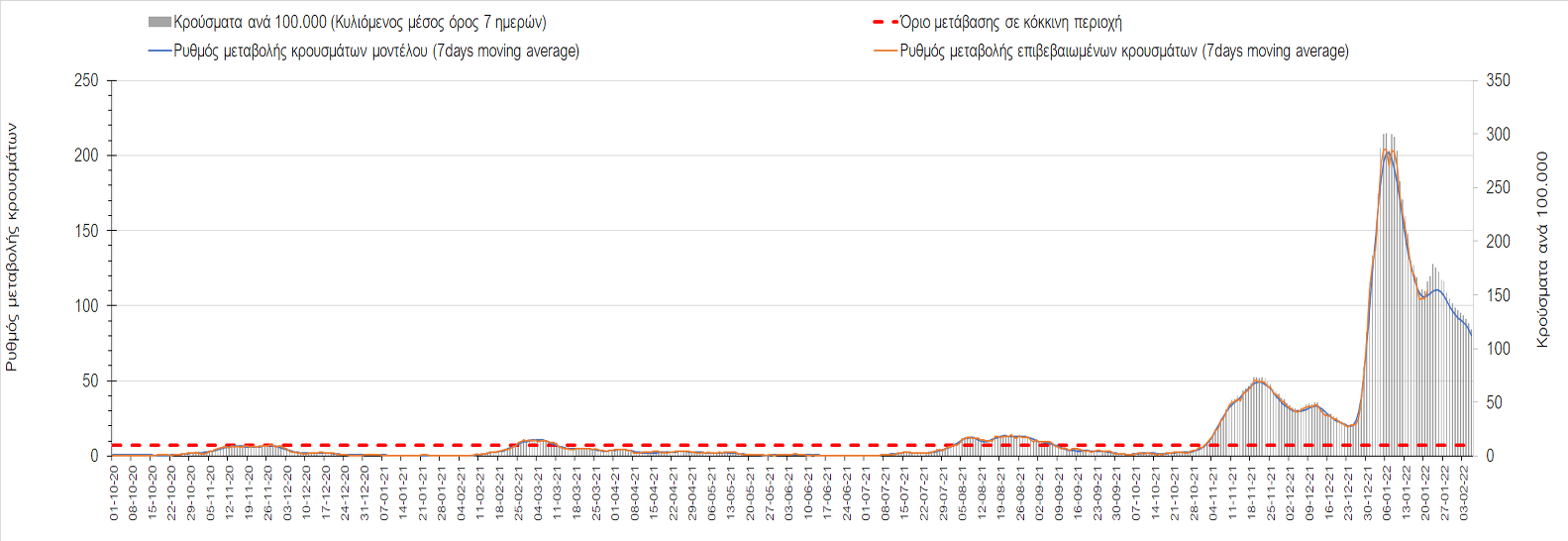 Σχήμα 28. Πορεία του ημερησίου αριθμού των κρουσμάτων (κυλιόμενος μέσος όρος 7 ημερών) στην Άρτα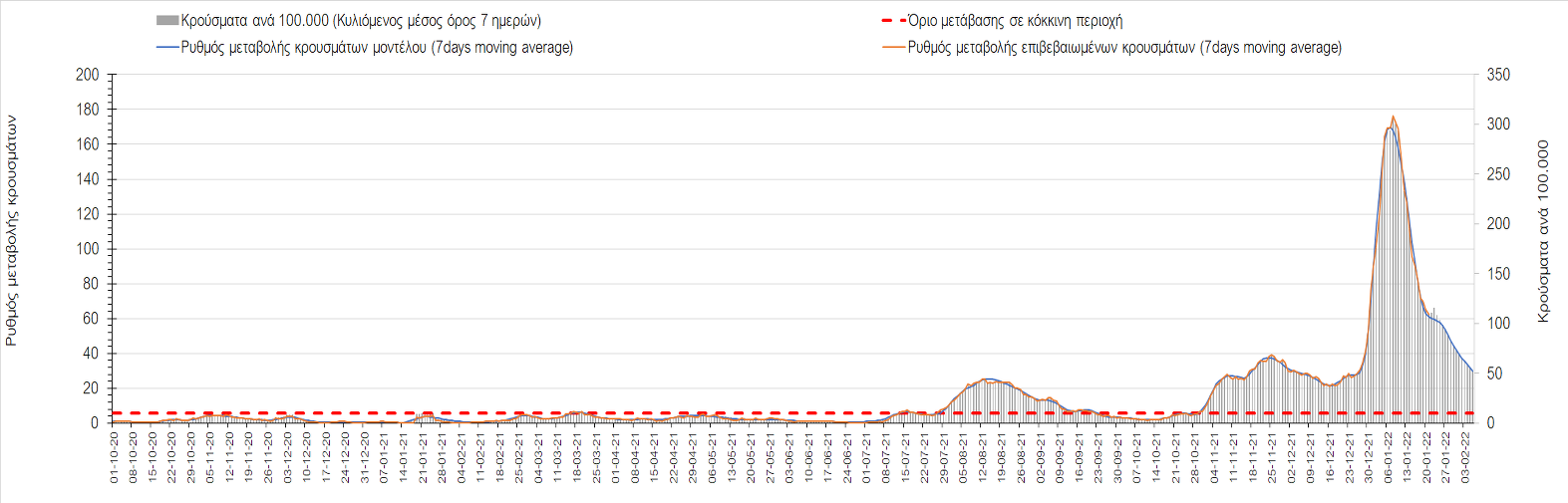 Σχήμα 29. Πορεία του ημερησίου αριθμού των κρουσμάτων (κυλιόμενος μέσος όρος 7 ημερών) στην ΠρέβεζαΌσον αφορά στις πόλεις της Βορείου Ελλάδας, μείωση στον ημερήσιο αριθμό κρουσμάτων παρατηρήθηκε στην Καβάλα με 155 κρούσματα σήμερα (Σχήμα 36), στην Πέλλα με 149 κρούσματα σήμερα (Σχήμα 31), στην Πιερία με 194 κρούσματα σήμερα (Σχήμα 37), στην Ημαθία με 161 κρούσματα σήμερα (Σχήμα 30), στις Σέρρες με 133 κρούσματα σήμερα (Σχήμα 39), στο Κιλκίς με 84 κρούσματα σήμερα (Σχήμα 35), στη Χαλκιδική με 175 κρούσματα σήμερα (Σχήμα 41), στην Κοζάνη με 147 κρούσματα σήμερα (Σχήμα 32), στη Δράμα με 133 κρούσματα σήμερα (Σχήμα 34), στη Φλώρινα με 44 κρούσματα σήμερα (Σχήμα 33), στην Καστοριά με 96 κρούσματα σήμερα (Σχήμα 40) και στα Γρεβενά με 22 κρούσματα σήμερα (Σχήμα 38). Σε όλες τις περιοχές παρουσιάζεται επιβράδυνση της αποκλιμάκωσης, ενώ σε κάποιες όπως η Χαλκιδική, και σε μικρότερο βαθμό η Ημαθία, η Πέλλα και το Κιλκίς. η πτωτική πορεία που είχε μόλις διαμορφωθεί, αναστράφηκε σε ανοδική.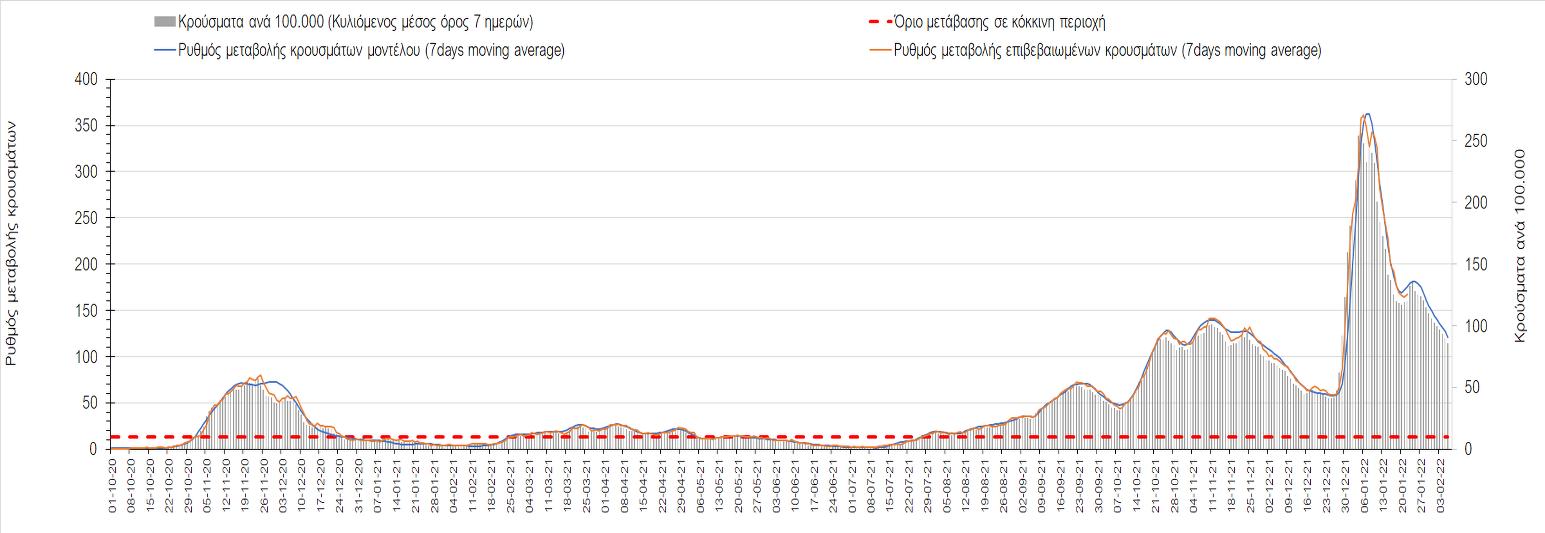 Σχήμα 30. Πορεία του ημερησίου αριθμού των κρουσμάτων (κυλιόμενος μέσος όρος 7 ημερών) στην Ημαθία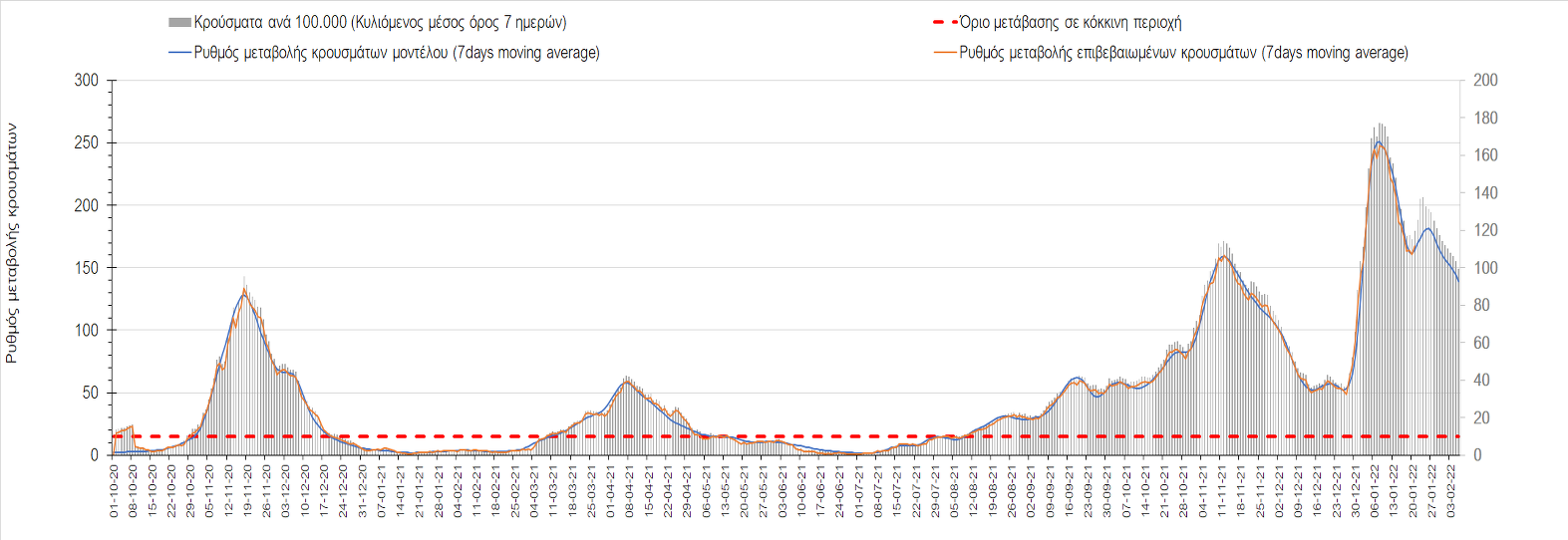 Σχήμα 31. Πορεία του ημερησίου αριθμού των κρουσμάτων (κυλιόμενος μέσος όρος 7 ημερών) στην Πέλλα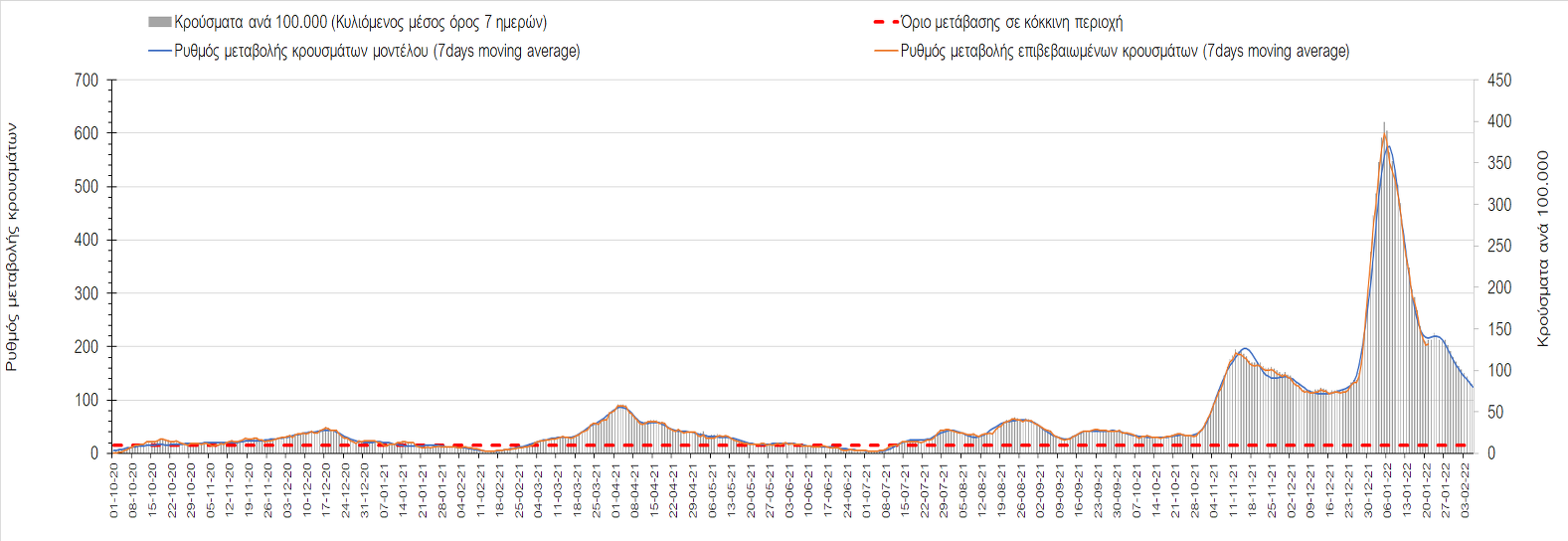 Σχήμα 32. Πορεία του ημερησίου αριθμού των κρουσμάτων (κυλιόμενος μέσος όρος 7 ημερών) στην Κοζάνη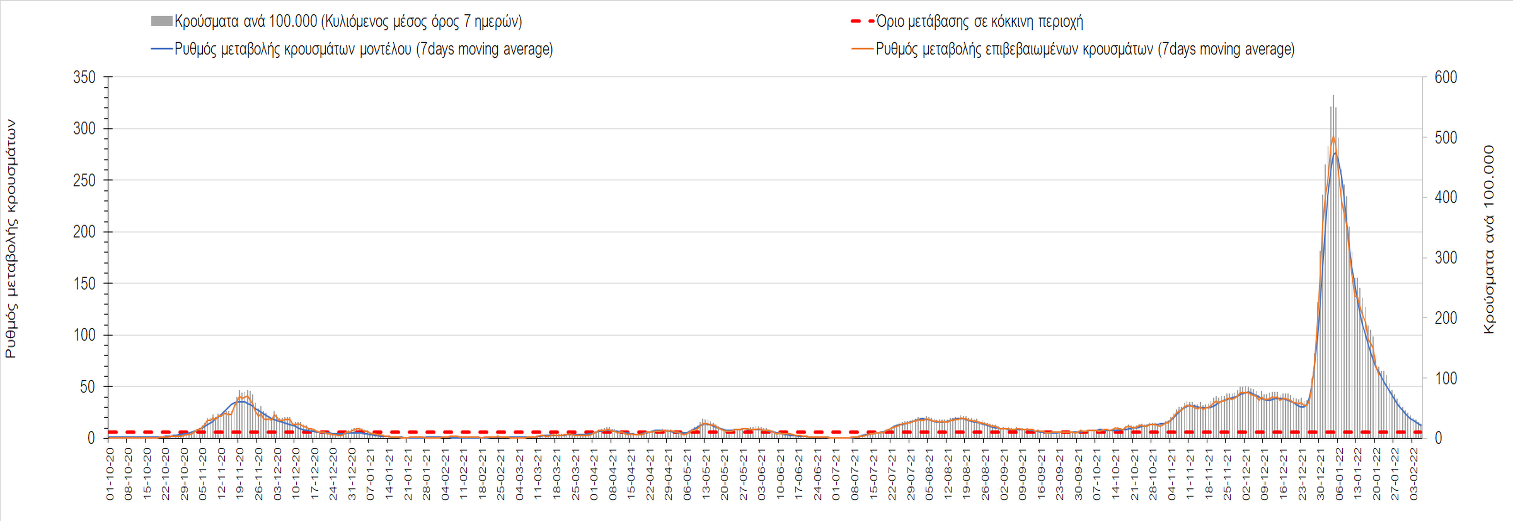 Σχήμα 33. Πορεία του ημερησίου αριθμού των κρουσμάτων (κυλιόμενος μέσος όρος 7 ημερών) στη Φλώρινα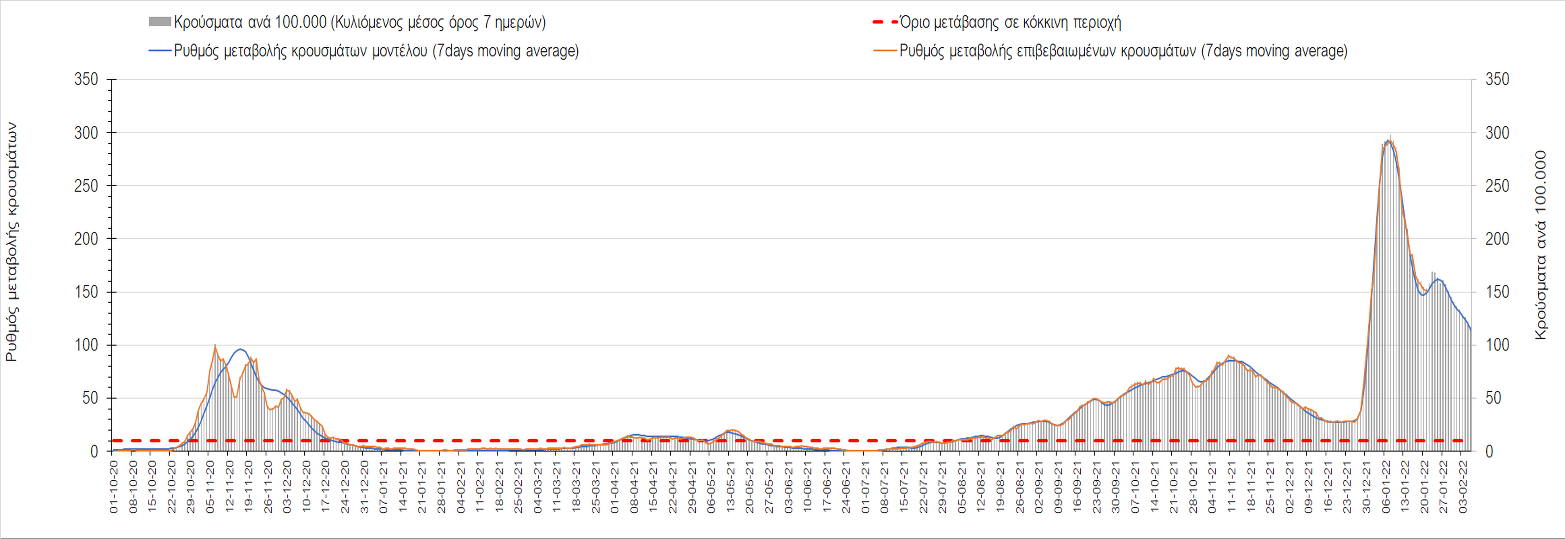 Σχήμα 34. Πορεία του ημερησίου αριθμού των κρουσμάτων (κυλιόμενος μέσος όρος 7 ημερών) στη Δράμα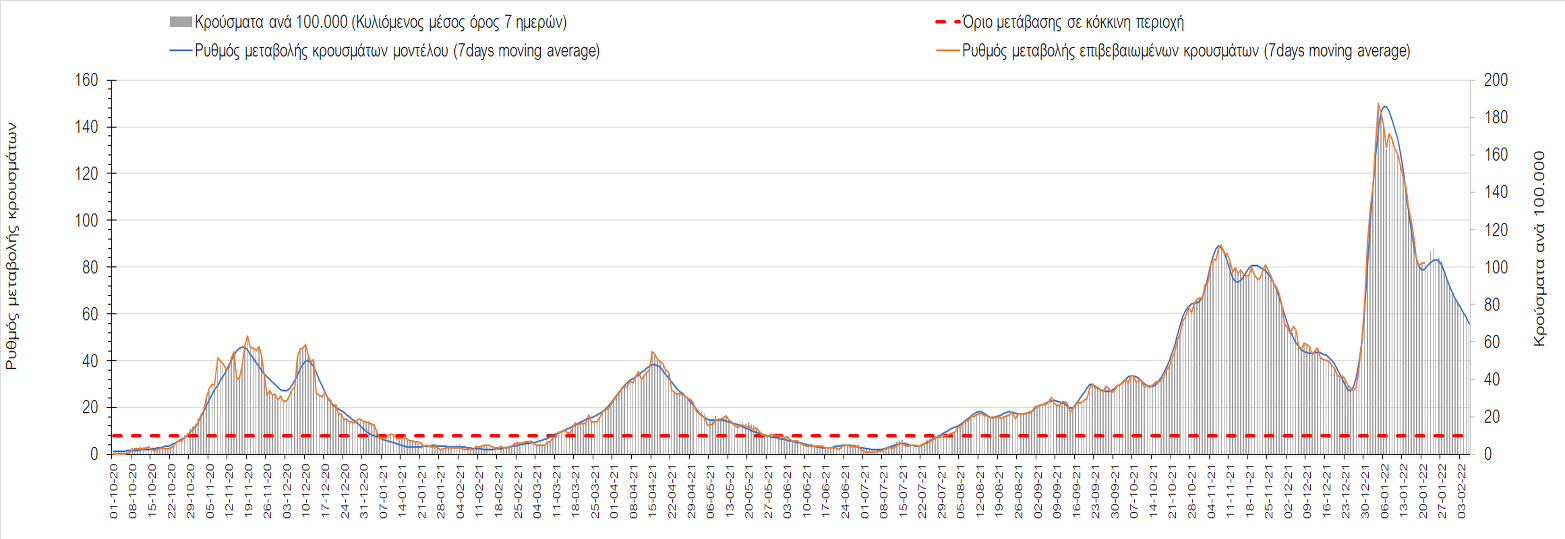 Σχήμα 35. Πορεία του ημερησίου αριθμού των κρουσμάτων (κυλιόμενος μέσος όρος 7 ημερών) στο Κιλκίς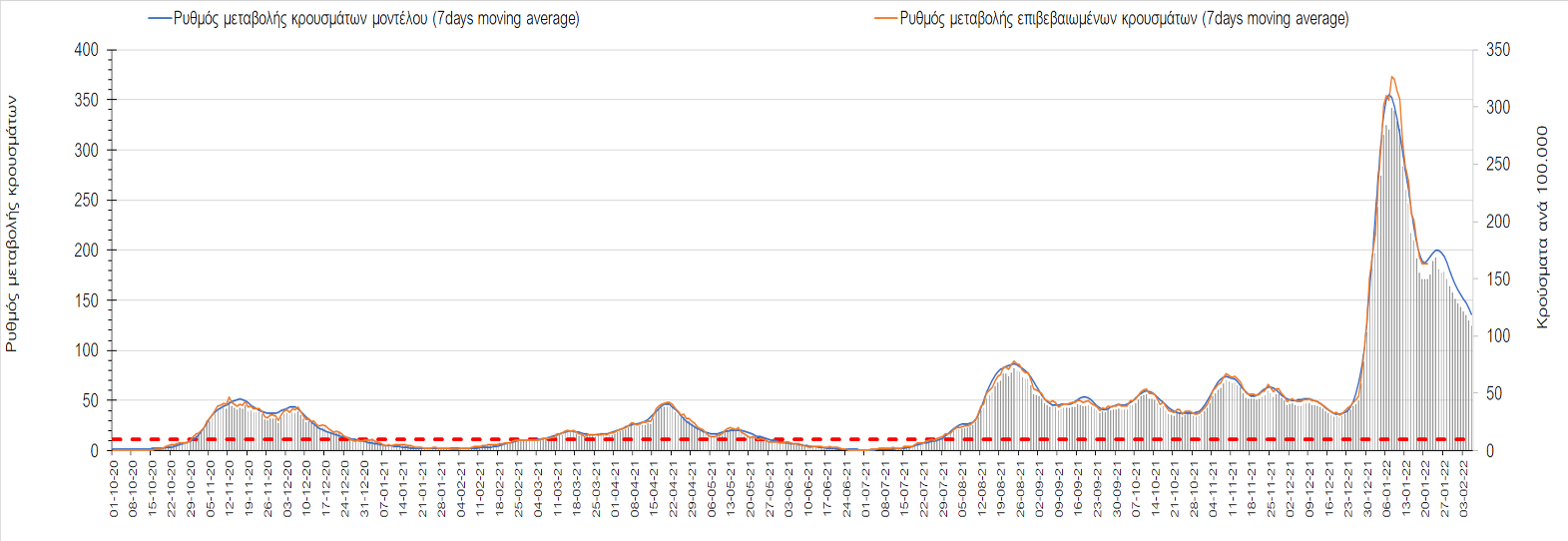 Σχήμα 36. Πορεία του ημερησίου αριθμού των κρουσμάτων (κυλιόμενος μέσος όρος 7 ημερών) στην Καβάλα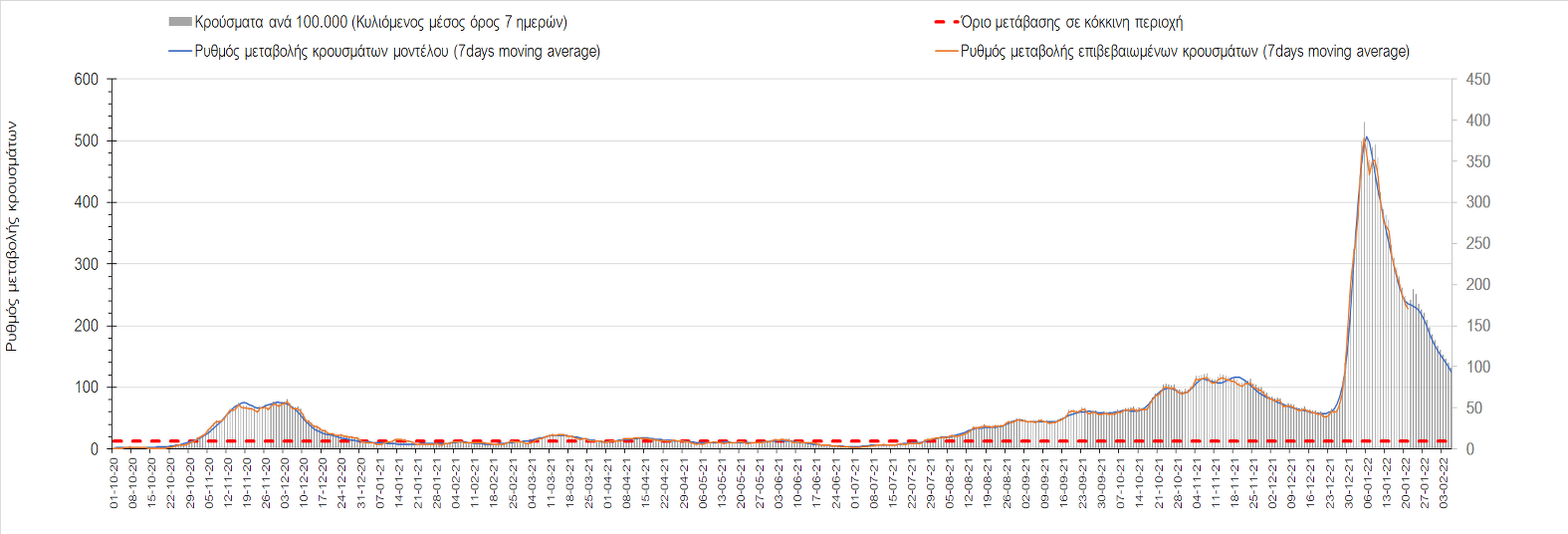 Σχήμα 37. Πορεία του ημερησίου αριθμού των κρουσμάτων (κυλιόμενος μέσος όρος 7 ημερών) στην Πιερία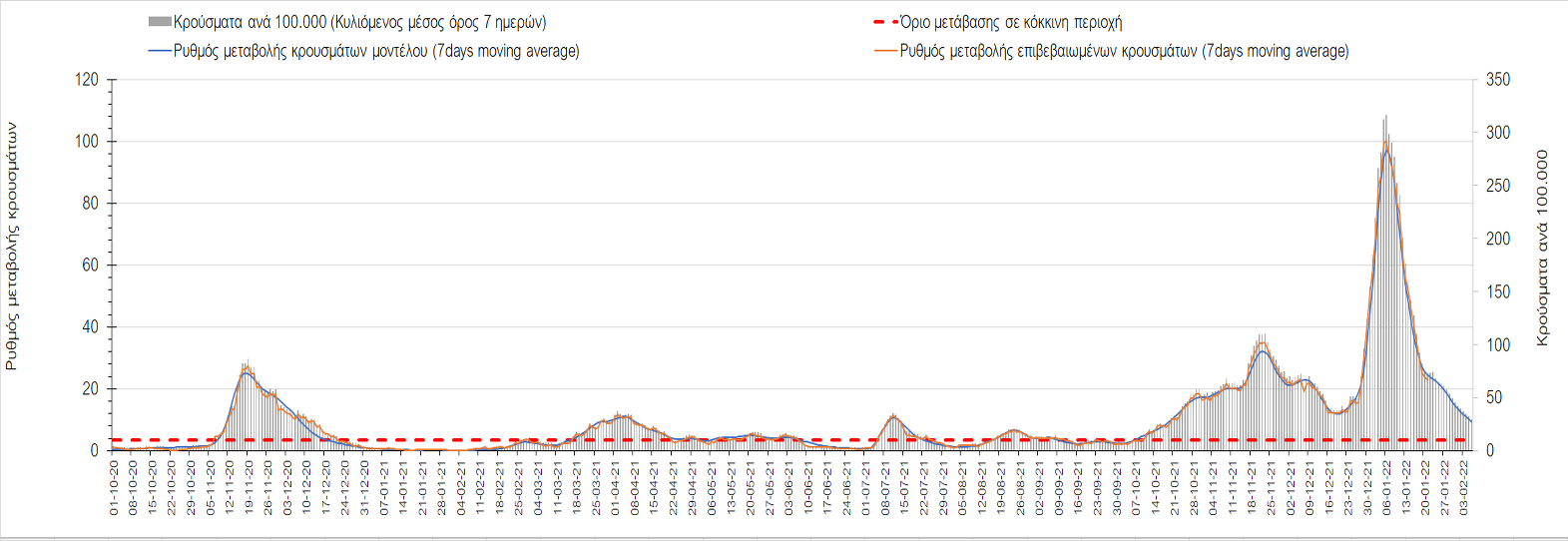 Σχήμα 38. Πορεία του ημερησίου αριθμού των κρουσμάτων (κυλιόμενος μέσος όρος 7 ημερών) στα Γρεβενά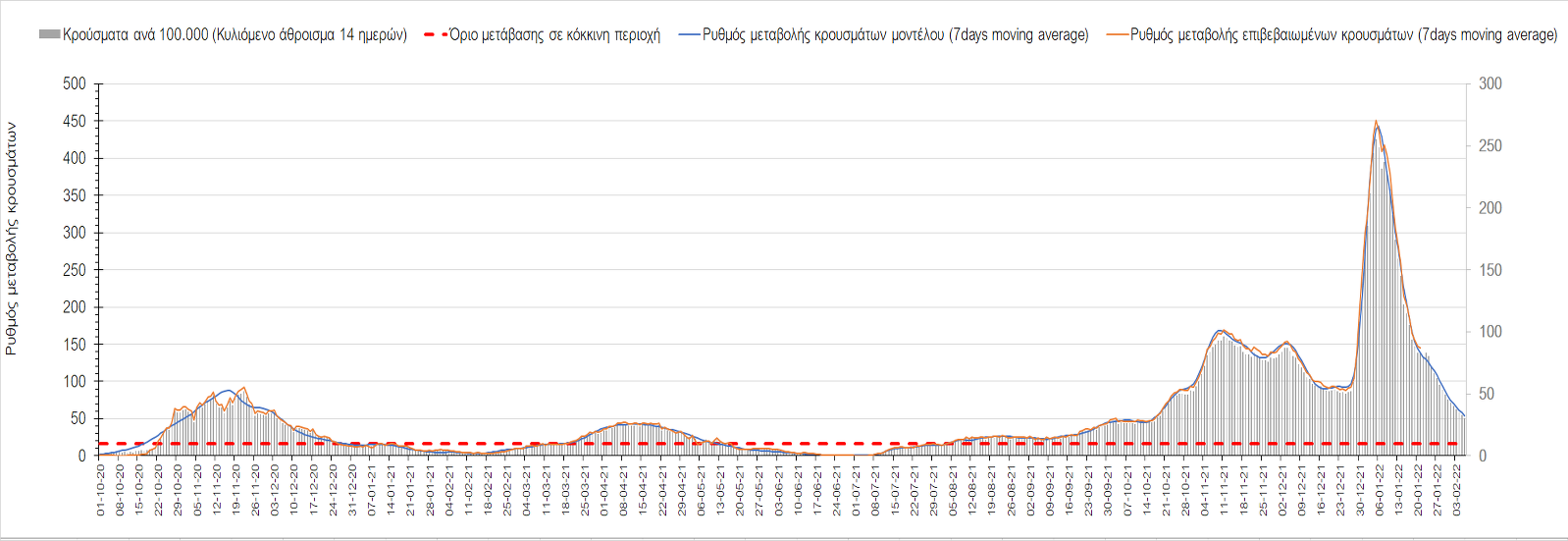 Σχήμα 39. Πορεία του ημερησίου αριθμού των κρουσμάτων (κυλιόμενος μέσος όρος 7 ημερών) στις Σέρρες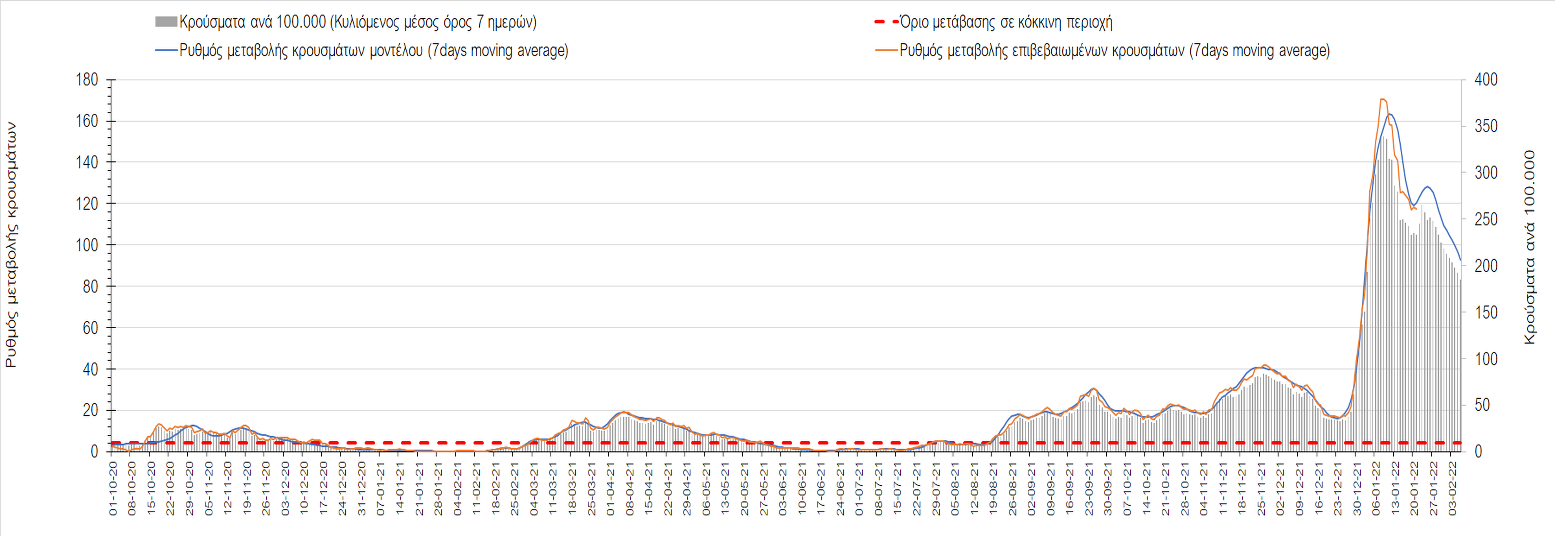 Σχήμα 40. Πορεία του ημερησίου αριθμού των κρουσμάτων (κυλιόμενος μέσος όρος 7 ημερών) στην Καστοριά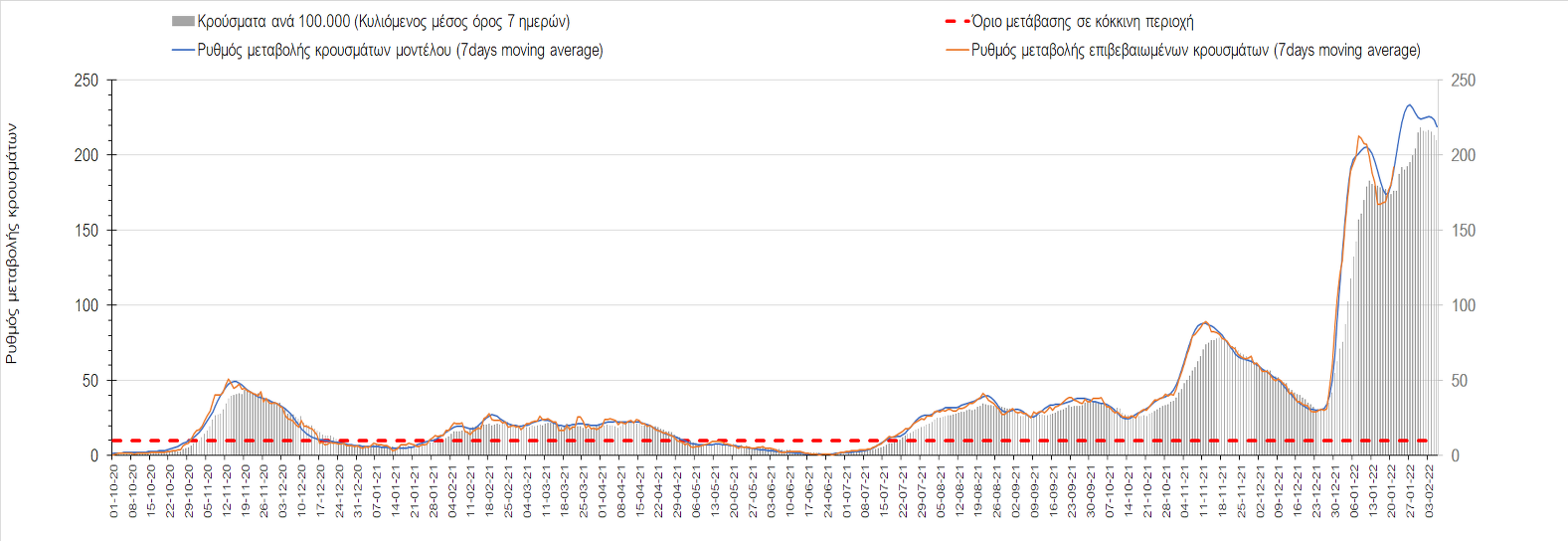 Σχήμα 41. Πορεία του ημερησίου αριθμού των κρουσμάτων (κυλιόμενος μέσος όρος 7 ημερών) στη ΧαλκιδικήΌσον αφορά στη Θράκη, στη Ροδόπη σήμερα εντοπίστηκαν 165 κρούσματα (Σχήμα 42), παρατηρείται μικρότερος αριθμός κρουσμάτων σε σχέση με χθες, και η πτωτική πορεία έχει αναστραφεί σε ανοδική, όπως και στη  Ξάνθη, όπου εντοπίστηκαν 141 κρούσματα σήμερα (Σχήμα 33), αλλά και στον Έβρο, όπου εντοπίσθηκαν 387 κρούσματα (Σχήμα 44).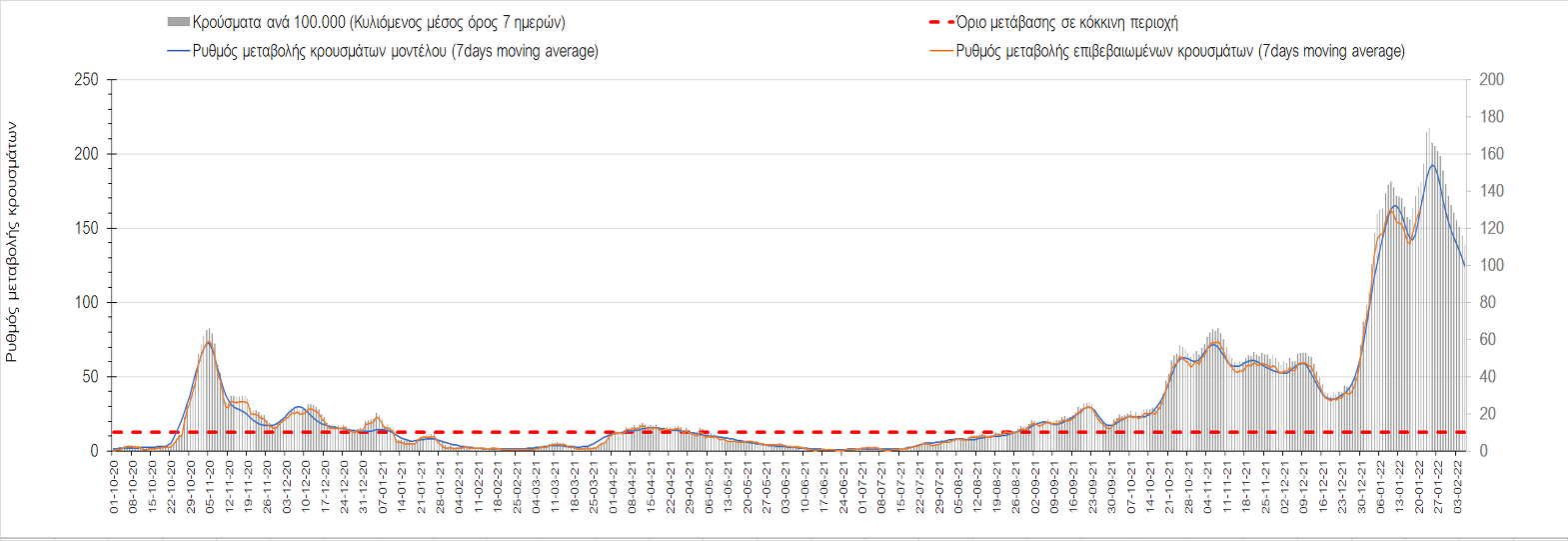 Σχήμα 42. Πορεία του ημερησίου αριθμού των κρουσμάτων (κυλιόμενος μέσος όρος 7 ημερών) στη Ροδόπη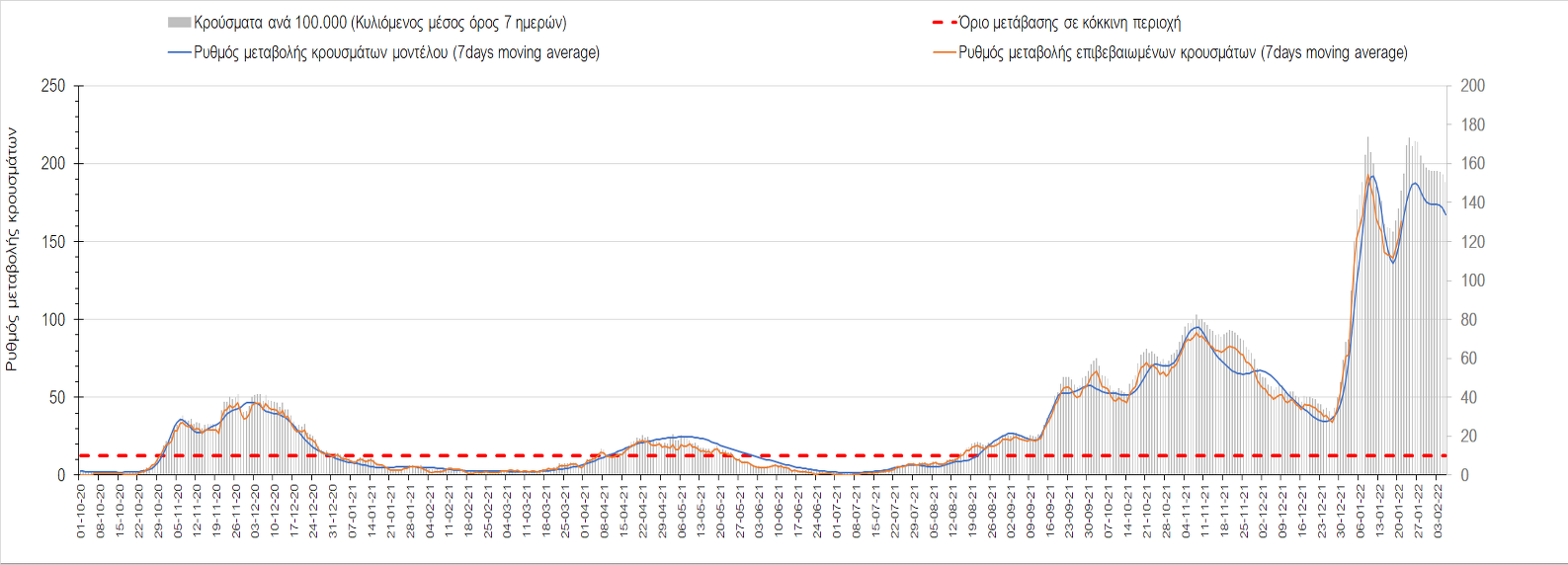 Σχήμα 43. Πορεία του ημερησίου αριθμού των κρουσμάτων (κυλιόμενος μέσος όρος 7 ημερών) στην Ξάνθη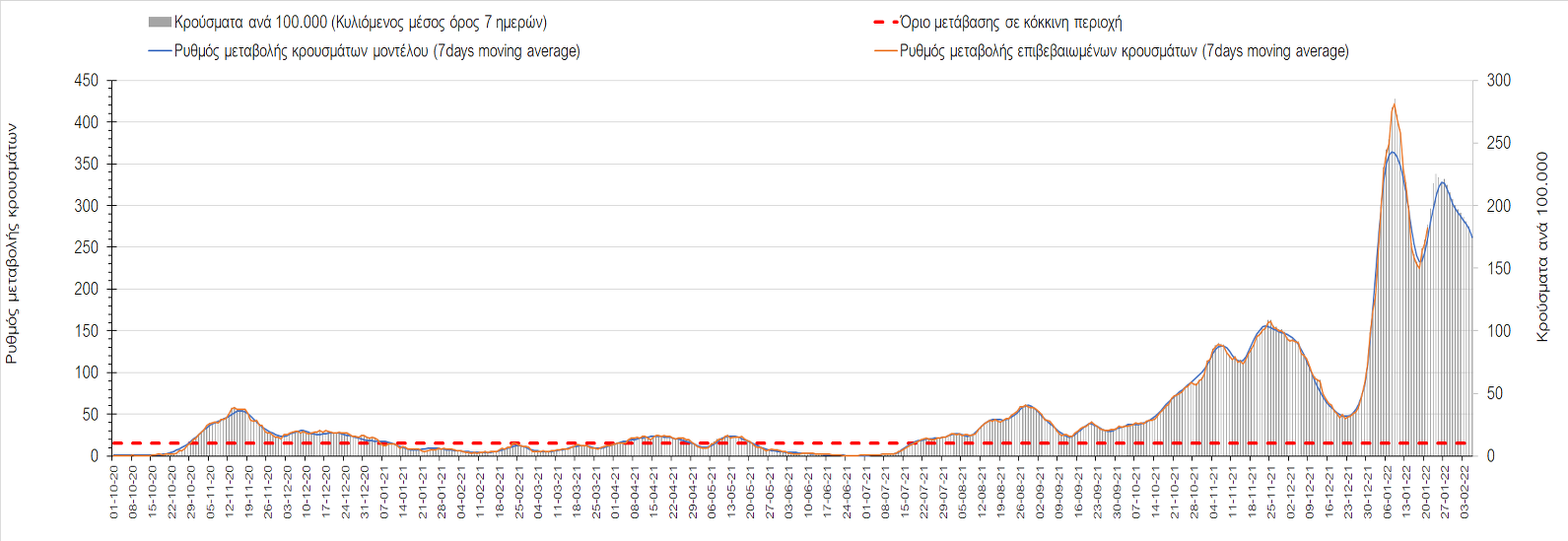 Σχήμα 44. Πορεία του ημερησίου αριθμού των κρουσμάτων (κυλιόμενος μέσος όρος 7 ημερών) στον ΈβροΣτο Ηράκλειο, όπου εντοπίστηκαν 708 κρούσματα σήμερα, παρατηρείται μικρότερος αριθμός σε σχέση με χθες, και παρατηρείται αναστροφή σε ανοδική πορεία (Σχήμα 45), όπως και στα Χανιά με 532 κρούσματα σήμερα (Σχήμα 46). Μεγαλύτερος αριθμός κρουσμάτων παρατηρείται στο Ρέθυμνο σήμερα με 229 κρούσματα, όπου επίσης παρατηρείται ανοδική πορεία (Σχήμα 47), όπως και στο Λασίθι όπου σήμερα παρατηρείται μεγαλύτερος αριθμός κρουσμάτων σε σχέση με χθες καθώς εντοπίστηκαν 132 κρούσματα (Σχήμα 48). Συνολικά στην Κρήτη, παρατηρείται αναστροφή της πτωτικής πορείας σε ανοδική.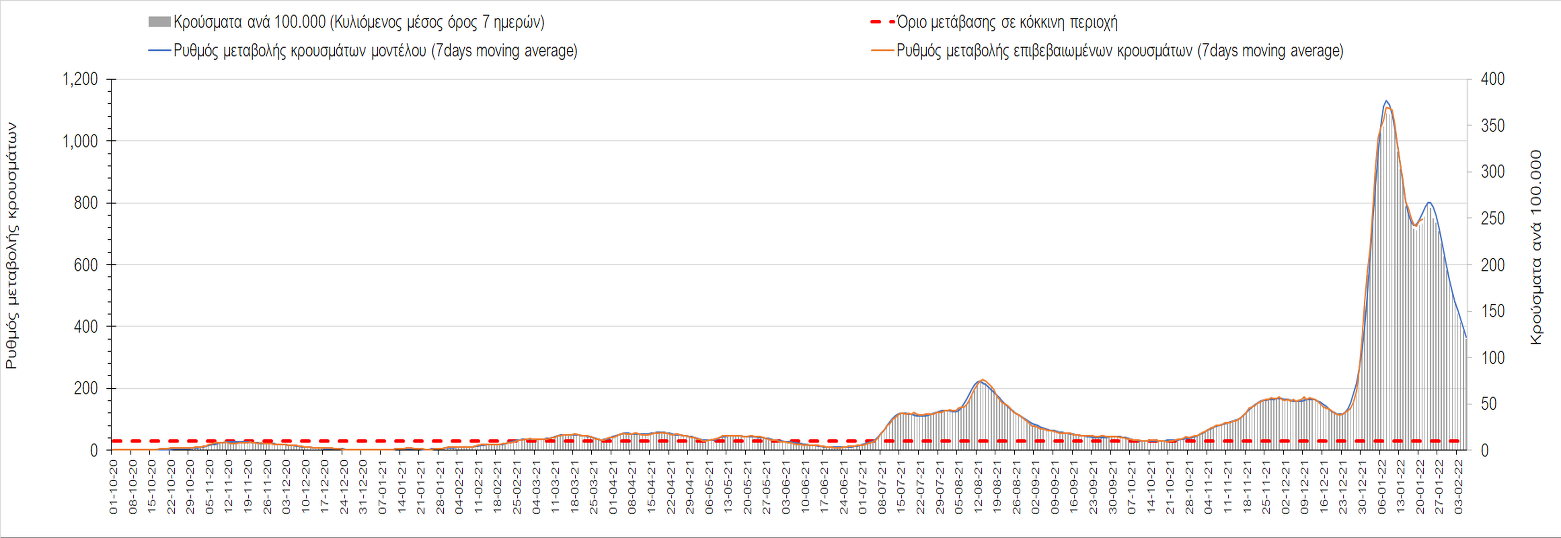 Σχήμα 45. Πορεία του ημερησίου αριθμού των κρουσμάτων (κυλιόμενος μέσος όρος 7 ημερών) στο Ηράκλειο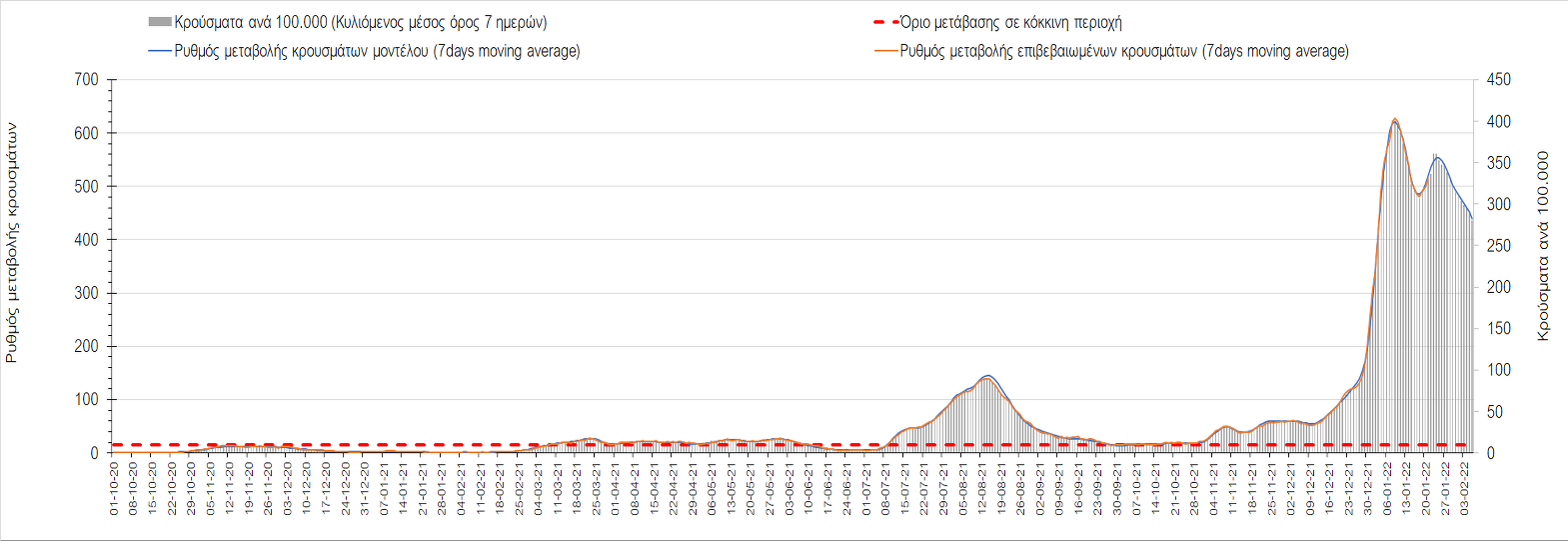 Σχήμα 46. Πορεία του ημερησίου αριθμού των κρουσμάτων (κυλιόμενος μέσος όρος 7 ημερών) στα Χανιά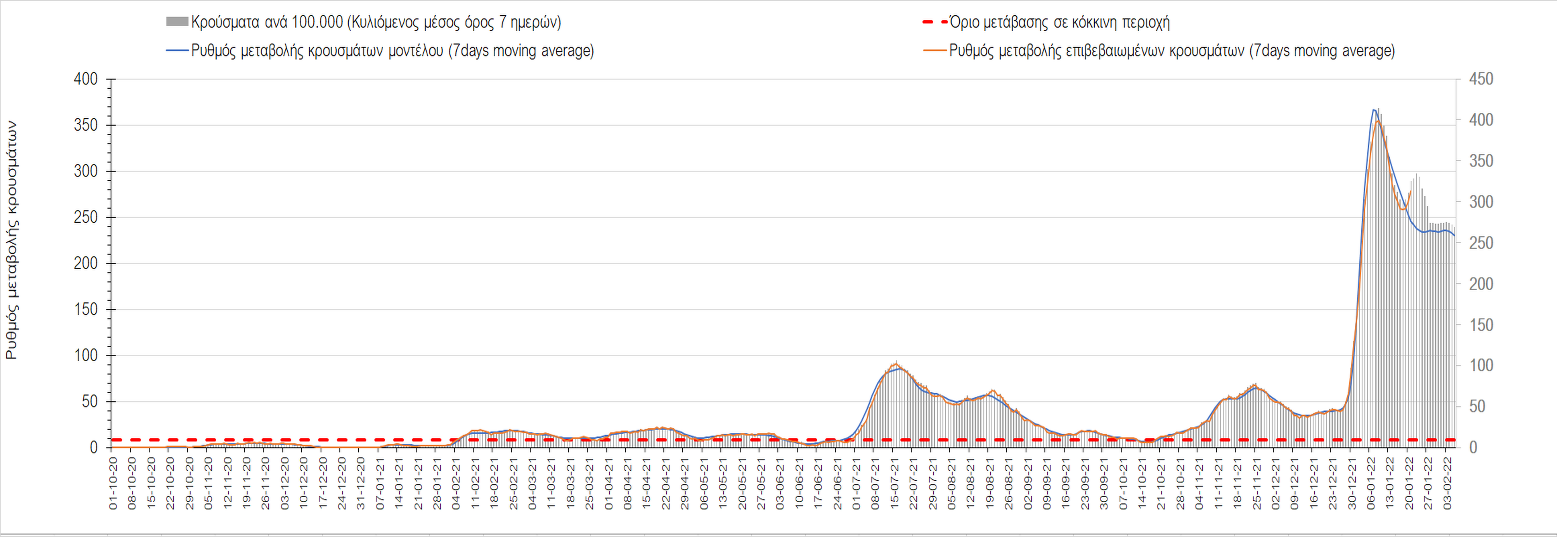 Σχήμα 47. Πορεία του ημερησίου αριθμού των κρουσμάτων (κυλιόμενος μέσος όρος 7 ημερών) στο Ρέθυμνο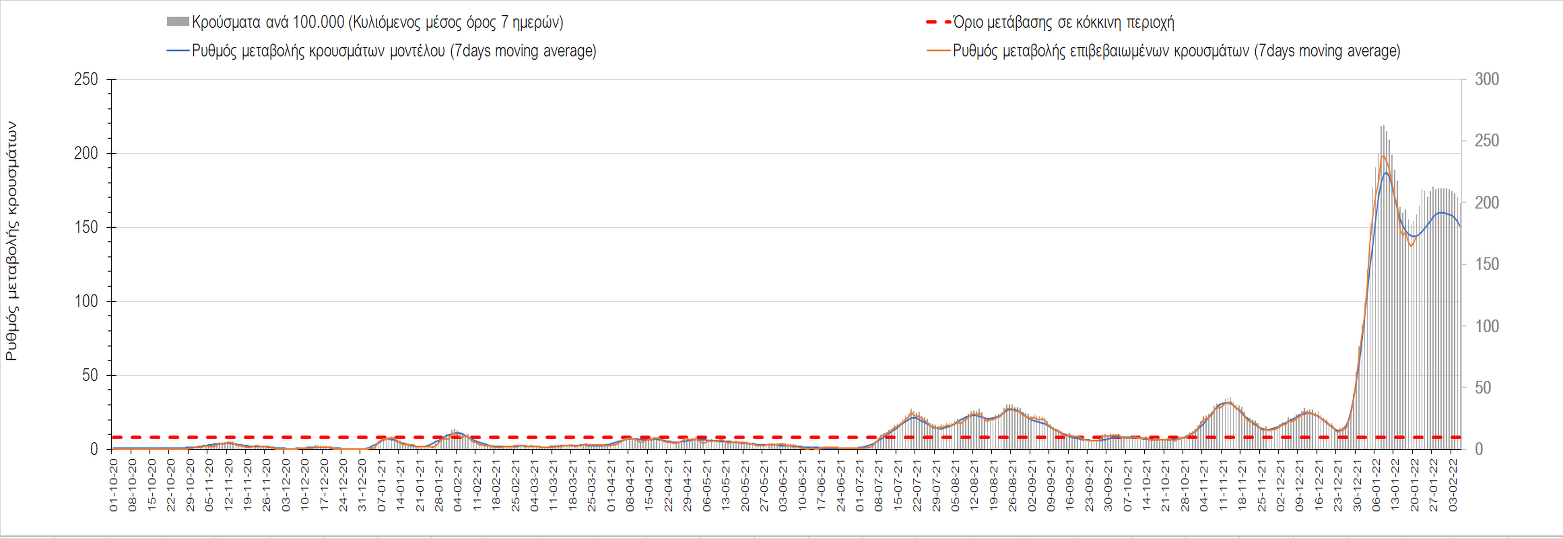 Σχήμα 48. Πορεία του ημερησίου αριθμού των κρουσμάτων (κυλιόμενος μέσος όρος 7 ημερών) στο ΛασίθιΣτη Λέσβο σήμερα, εντοπίστηκαν 167 νέα κρούσματα, και συνεχίζει η πτωτική πορεία με σημαντική επιβράδυνση (Σχήμα 49), ενώ στην Κέρκυρα, όπου εντοπίστηκαν 161 κρούσματα, διαμορφώνεται ξανά ανοδική πορεία (Σχήμα 50), όπως και στη Χίο, όπου εντοπίστηκαν 94 νέα κρούσματα σήμερα (Σχήμα 51). Στη Θάσο, όπου σήμερα εντοπίστηκαν 18 νέα κρούσματα  συνεχίζει η καθοδική πορεία (Σχήμα 52), όπως και στη Ζάκυνθο, όπου εντοπίστηκαν 60 κρούσματα σήμερα (Σχήμα 53), αλλά και στην Πάρο όπου εντοπίστηκαν 25 νέα κρούσματα (Σχήμα 54). Στη Μύκονο, όπου εντοπίστηκαν 60 νέα κρούσματα, συνεχίζει η έντονα ανοδική πορεία (Σχήμα 55), όπως και στη Σαντορίνη όπου εντοπίστηκαν 58 νέα κρούσματα σήμερα (Σχήμα 56). Στη Ρόδο, όπου εντοπίστηκαν 324 κρούσματα σήμερα, συνεχίζει η πτωτική πορεία, αλλά με επιβράδυνση (Σχήμα 57).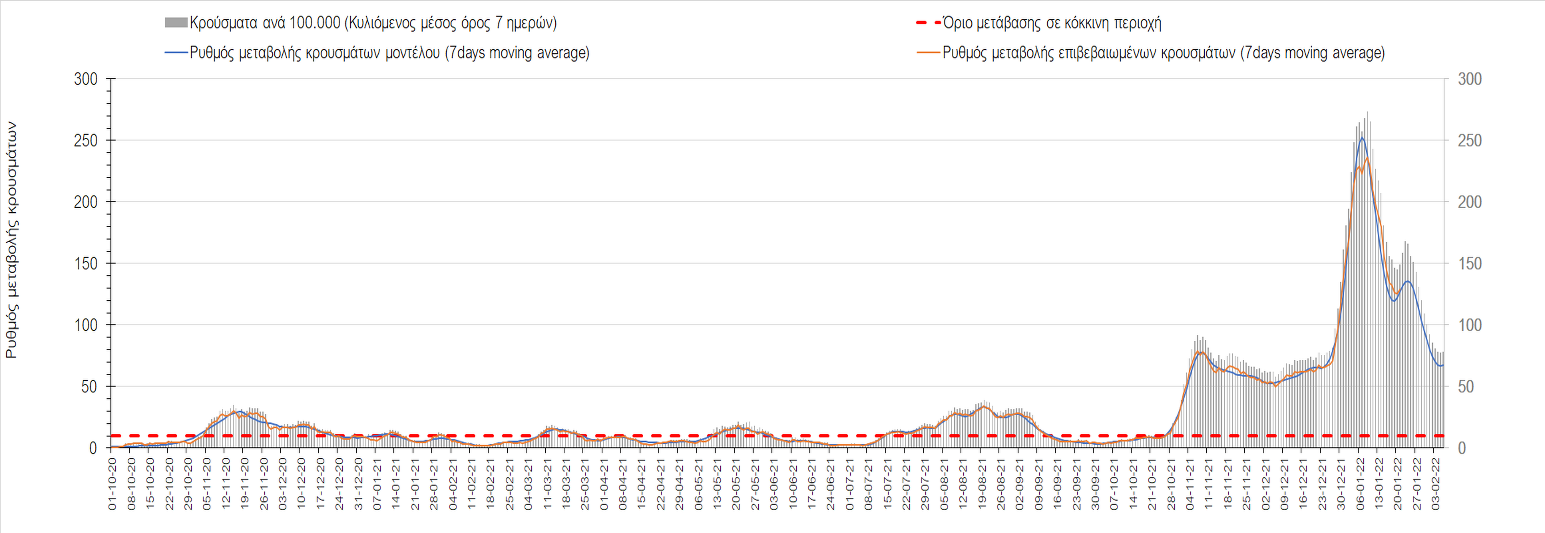 Σχήμα 49. Πορεία του ημερησίου αριθμού των κρουσμάτων (κυλιόμενος μέσος όρος 7 ημερών) στη Λέσβο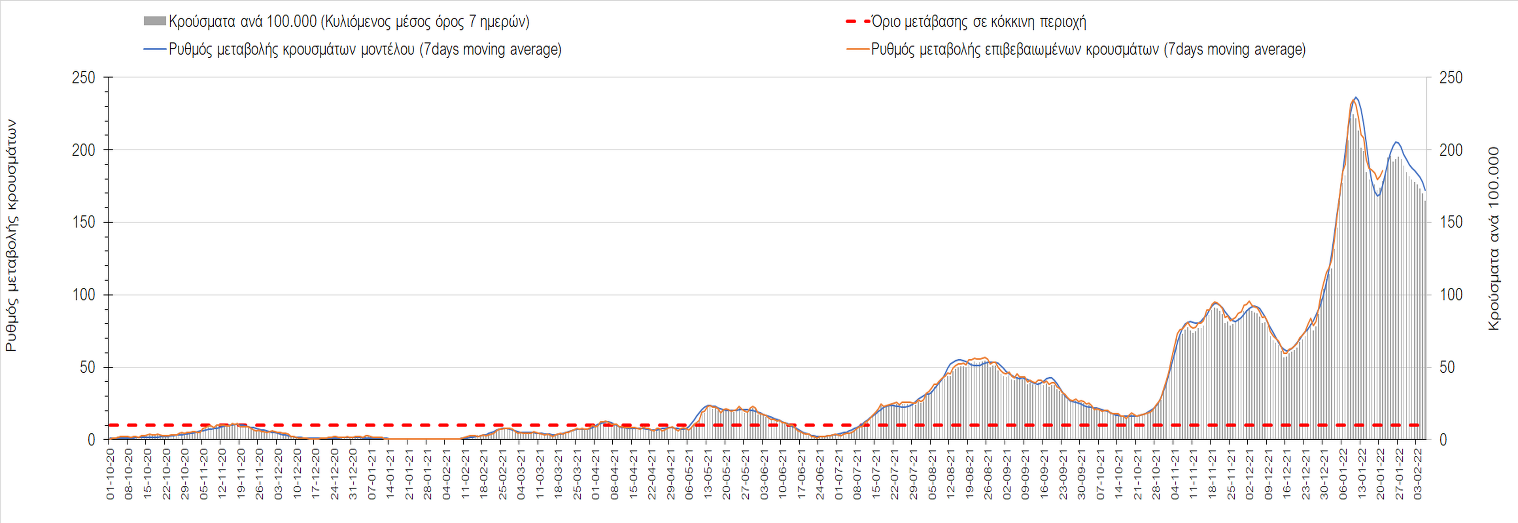 Σχήμα 50. Πορεία του ημερησίου αριθμού των κρουσμάτων (κυλιόμενος μέσος όρος 7 ημερών) στην Κέρκυρα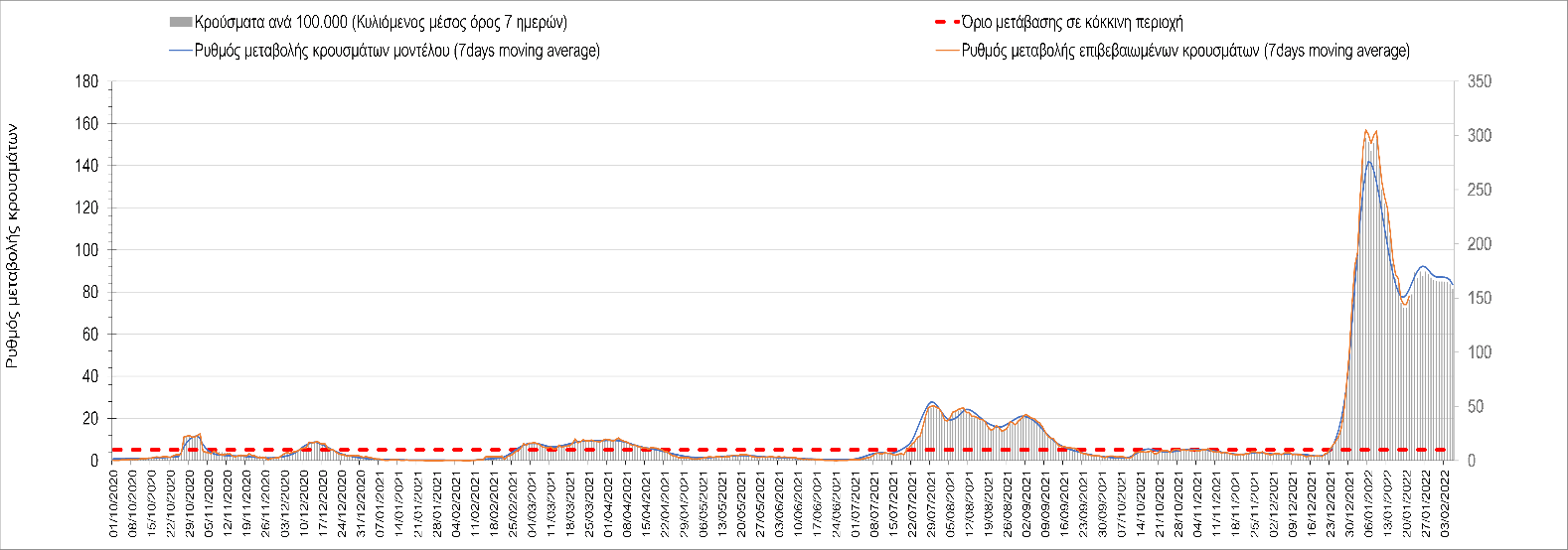 Σχήμα 51. Πορεία του ημερησίου αριθμού των κρουσμάτων (κυλιόμενος μέσος όρος 7 ημερών) στη Χίο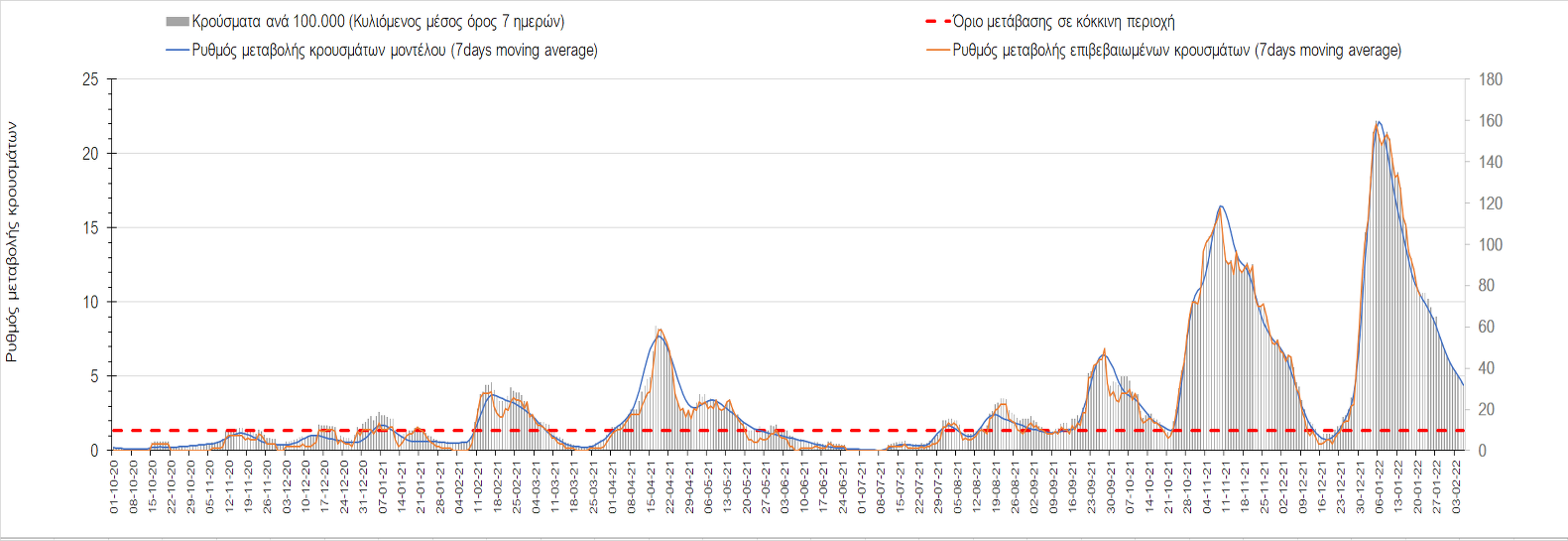 Σχήμα 52. Πορεία του ημερησίου αριθμού των κρουσμάτων (κυλιόμενος μέσος όρος 7 ημερών) στην Θάσο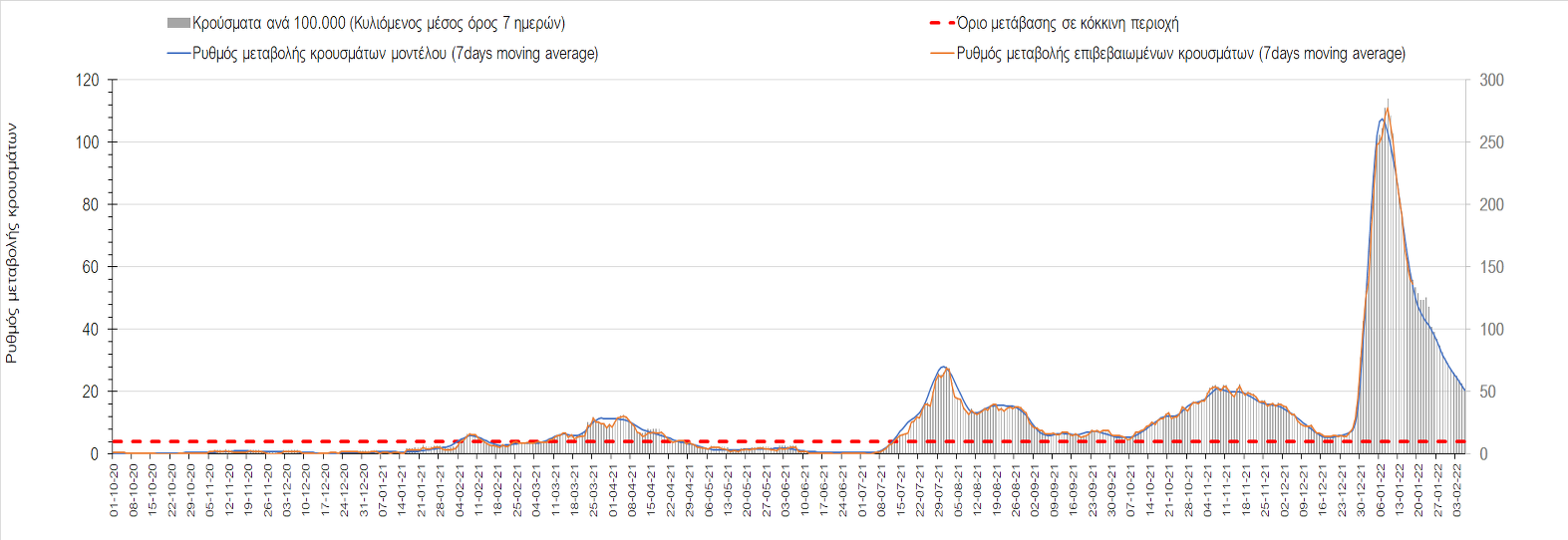 Σχήμα 53. Πορεία του ημερησίου αριθμού των κρουσμάτων (κυλιόμενος μέσος όρος 7 ημερών) στη Ζάκυνθο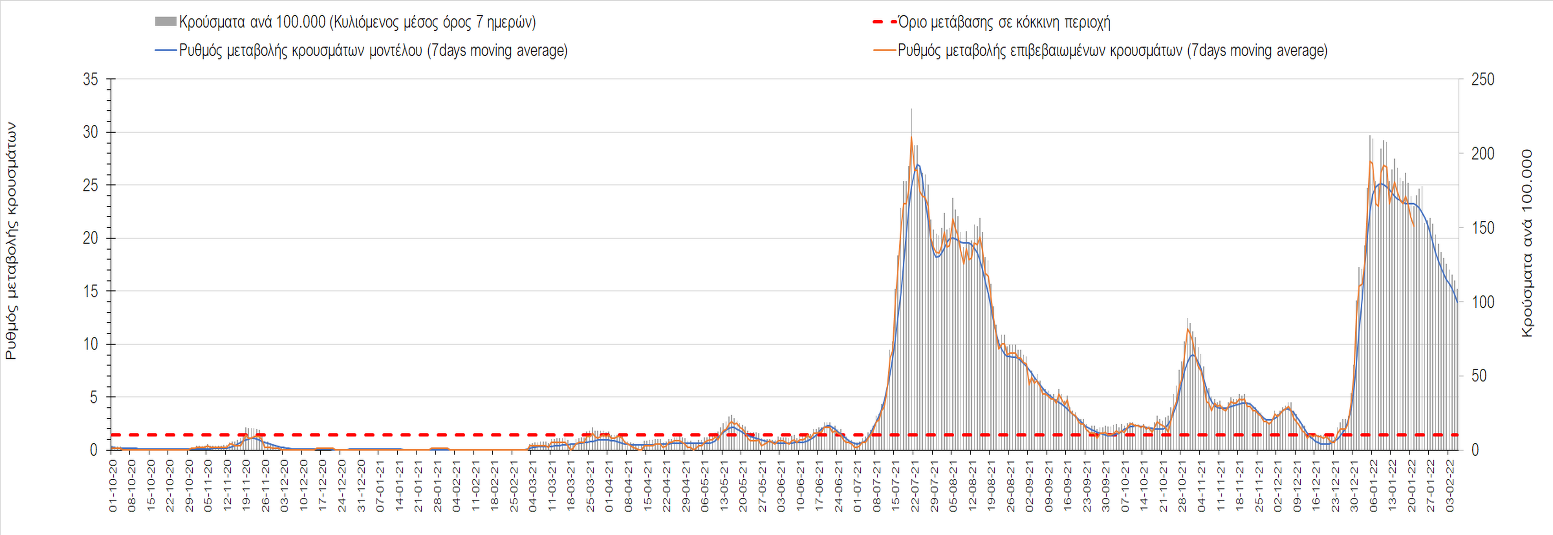 Σχήμα 54. Πορεία του ημερησίου αριθμού των κρουσμάτων (κυλιόμενος μέσος όρος 7 ημερών) στην Πάρο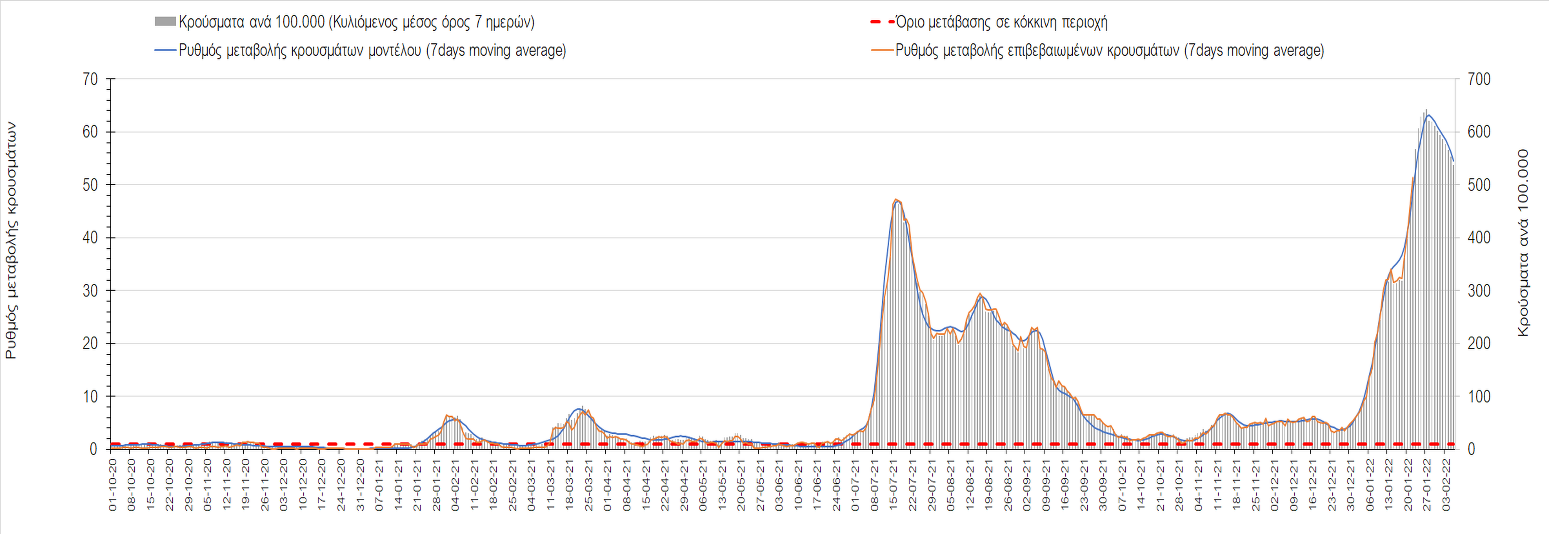 Σχήμα 55. Πορεία του ημερησίου αριθμού των κρουσμάτων (κυλιόμενος μέσος όρος 7 ημερών) στη Μύκονο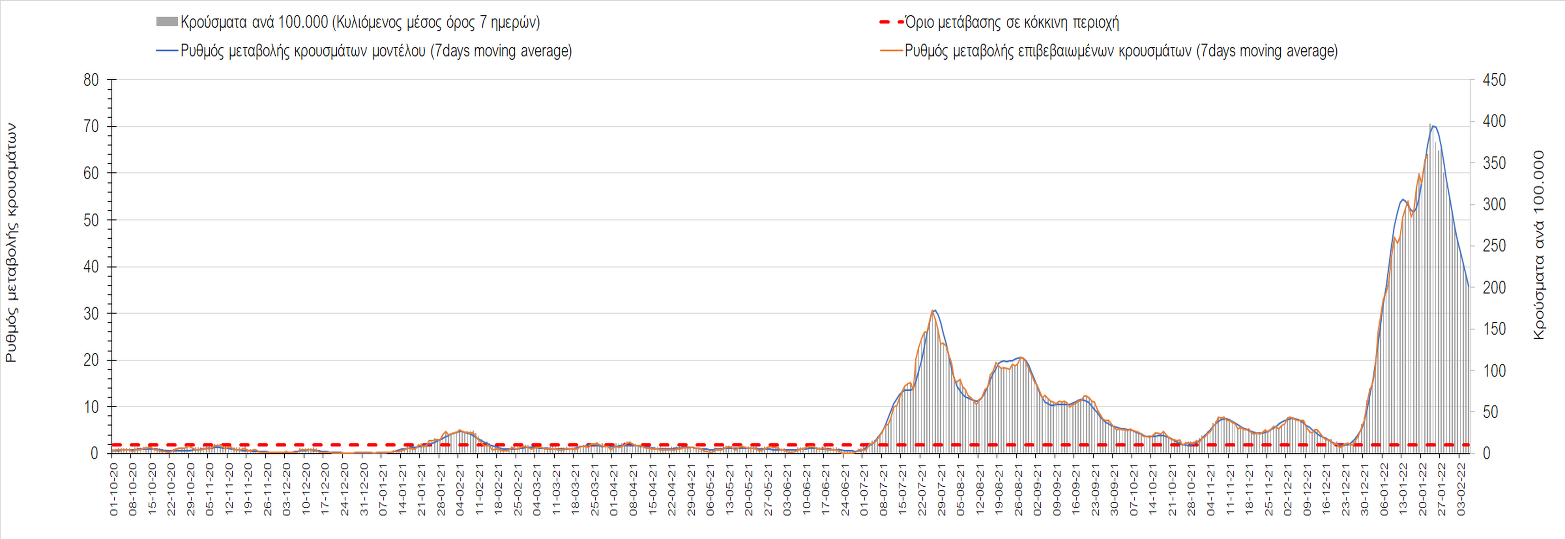 Σχήμα 56. Πορεία του ημερησίου αριθμού των κρουσμάτων (κυλιόμενος μέσος όρος 7 ημερών) στην Σαντορίνη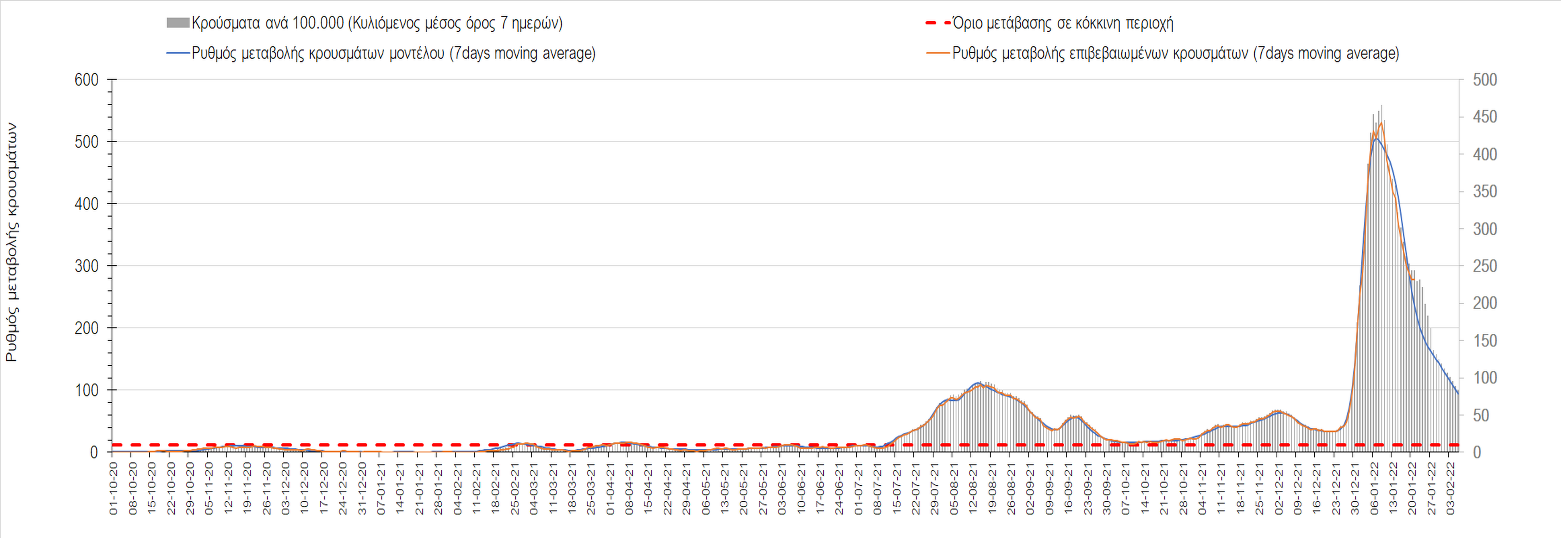 Σχήμα 57. Πορεία του ημερησίου αριθμού των κρουσμάτων (κυλιόμενος μέσος όρος 7 ημερών) στην ΡόδοΣυμπεράσματα: Με βάση τα σημερινά αποτελέσματα, σε σχέση με χθες, έχουμε μικρότερο τόσο των ασθενών σε κρίσιμη κατάσταση (διασωληνωμένοι σε ΜΕΘ), όσο και των θανάτων από COVID-19. Σε πανελλαδικό επίπεδο ο κυλιόμενος εβδομαδιαίος μέσος όρος του δείκτη θετικότητας διαμορφώθηκε στο 6,9% (η ημερήσια τιμή σήμερα είναι 5,3%) ενώ ο κυλιόμενος εβδομαδιαίος μέσος όρος του πραγματικού αριθμού αναπαραγωγής Rt (δηλαδή ο αριθμός των ατόμων που ένας φορέας μπορεί να επιμολύνει) αυξήθηκε στο 0,78 (Rt κάτω από τη μονάδα υποδηλώνει καθαρή μείωση της διασποράς του ιού στην κοινότητα). Στις 23/12/21 ξεκίνησε και επίσημα το 5ο κύμα της πανδημίας στην Ελλάδα λόγω της ταχείας διασποράς του στελέχους Ο του SARS-CoV-2 η οποία εκτιμάται από τα σχετικά δεδομένα ότι πλέον έχει ξεπεράσει το 95% των νέων κρουσμάτων. Την προηγούμενη εβδομάδα βρισκόμασταν σε σαφή φάση ύφεσης του 5ου κύματος της πανδημίας, η οποία όμως δείχνει σημάδια επιβράδυνσης τις τελευταίες ημέρες. Η επιβράδυνση αυτή οφείλεται σε σημαντικό βαθμό στην αύξηση της μεταδοτικότητας κατά 50% λόγω των πολύ ψυχρότερων ημερών αυτής της εβδομάδας σε σχέση με την προηγούμενη (οπότε και αναμένουμε να συνεχιστεί αυτό στη βάση του επερχόμενου νέου κύματος κακοκαιρίας, αλλά και της υστέρησης στην εκδήλωση της νόσησης), καθώς επίσης και στην πτώση του ρυθμού εμβολιασμού με την αναμνηστική δόση σε όσους έχουν κάνει τις δύο πρώτες δόσεις του εμβολίου πριν από μήνες και δεν έχουν επαρκή προστασία απέναντι στην επιμόλυνση από την παραλλαγή Ο. Ειδικότερα η πτώση του ρυθμού εμβολιασμού, καθώς και ο συνολικός πληθυσμός που τελικά θα εμβολιαστεί με αναμνηστική δόση, θα είναι καθοριστική για την αργή αποκλιμάκωση μέσα στο Φεβρουάριο.O πραγματικός αριθμός αναπαραγωγής Rt ανά περιφερειακή ενότητα της χώρας παρουσιάζεται στο Σχήμα 58. 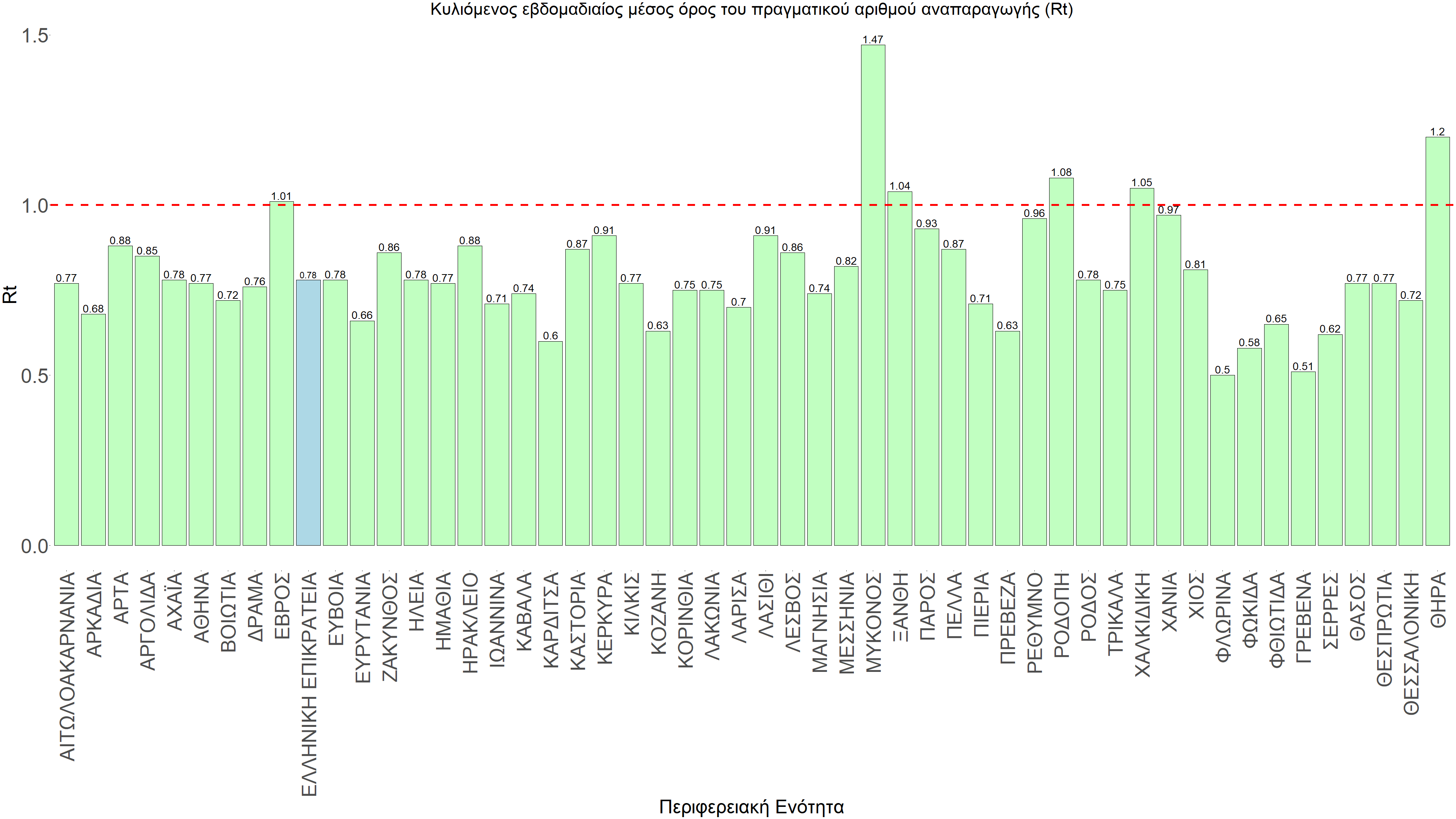 Σχήμα 58. Πραγματικός αριθμός αναπαραγωγής RtΗ ανοδική τάση που είχε διαμορφωθεί από τις 23/12 και που οφείλεται στην μετάλλαξη Ο, έχει περιέλθει σε πτωτική αλλά με σημαντική επιβράδυνση, και αντικατοπτρίζεται στον ημερήσιο αριθμό των κρουσμάτων (κυλιόμενος μέσος όρος 7 ημερών), ο οποίος παραμένει πάνω από τις 18.000 (18.682), και εδώ και μέρες όχι μόνο δεν εμφανίζει ουσιαστική πτώση, αλλά σήμερα παρατηρήθηκε και οριακή άνοδος. Η σημαντικότατη επιβράδυνση της πορείας αποκλιμάκωσης αποτυπώνεται πλέον σε όλες σχεδόν τις περιοχές. Για να επανέλθει η ταχεία αποκλιμάκωση της πανδημίας, πέρα από την εφαρμογή των μέτρων (σε συνδυασμό με την σημαντική συνειδητοποίηση εκ μέρους του πληθυσμού ότι χρειάζεται προσοχή και σύνεση για την αντιμετώπιση της διασποράς της παραλλαγής Ο), θα πρέπει να στοχεύσουμε στη διατήρηση και την επέκταση της επίκτητης ανοσίας του πληθυσμού, αλλά και στον πολύ μεγάλο αριθμό των τεστ συνολικά (μοριακά, rapid και self-test) που πραγματοποιούνται καθημερινά, των οποίων ο αριθμός έχει φθάσει σε ημερήσια βάση τις 700.000. Αυτά σε συνδυασμό με τη φυσική ανοσία του πληθυσμού μετά από νόσηση, θα συντελέσουν στην συστηματική αποκλιμάκωση της πανδημίας. Αντίθετα, με τον υπάρχοντα ρυθμό εμβολιασμού αναμνηστικών δόσεων, θα υπάρχουν συνεχείς διακυμάνσεις της πορείας αποκλιμάκωσης όλο το Φεβρουάριο.Όσον αφορά τη διαμόρφωση της ανοσίας, αξίζει να επισημανθεί ότι μέχρι χθες φτάσαμε στο να είναι πλήρως εμβολιασμένοι με 2 δόσεις το 67,6% του πληθυσμού. Αντίστοιχα όμως, θα πρέπει να εξασφαλιστεί η διατήρηση της ανοσίας στους ήδη εμβολιασμένους που έχουν ξεπεράσει το εξάμηνο από τον εμβολιασμό και με τη δεύτερη δόση με τη χορήγηση της ενισχυτικής τρίτης δόσης, έτσι ώστε να μην αντισταθμιστούν οι νέοι εμβολιασμοί, από άτομα στα οποία θα έχει παρέλθει η ανοσία. Σήμερα έχει εμβολιαστεί με 3 δόσεις περίπου το 43% του πληθυσμού. Είναι κρίσιμο για την επιτυχή αντιμετώπιση της κλιμάκωσης της διασποράς του στελέχους Ο να επιταχυνθεί ο εμβολιασμός με τη 3η δόση και ο εμβολιασμός των παιδιών σχολικής ηλικίας (5-18). Επιπλέον, η αποτελεσματικότητα των συνδυαστικών αυτών εργαλείων πρόληψης της διασποράς, θα πρέπει να αποτελέσει οδηγό για την αντιμετώπιση του κύματος της μετάλλαξης Ο. Υπολογίζουμε ότι αν συνεχιστεί ο χαμηλότερος ρυθμός εμβολιασμού με την τρίτη δόση που παρατηρείται τις τελευταίες 10 ημέρες θα έχουμε γύρω στους 2600 θανάτους περισσότερους από COVID-19 μέσα στο πρώτο εξάμηνο του 2022 σε σχέση με τους θανάτους που θα είχαμε αν ο ρυθμός χορήγησης της τρίτης δόσης παρέμενε στα υψηλά επίπεδα που βρέθηκε στις αρχές του έτους και στο τέλος του 2021. Αυτό αποτελεί Η επιδημιολογική εικόνα σήμερα σε σχέση με το προηγούμενο Σάββατο, παρουσιάζεται στα συγκριτικά συγκεντρωτικά αποτελέσματα που δίνονται στο Σχήμα 59. 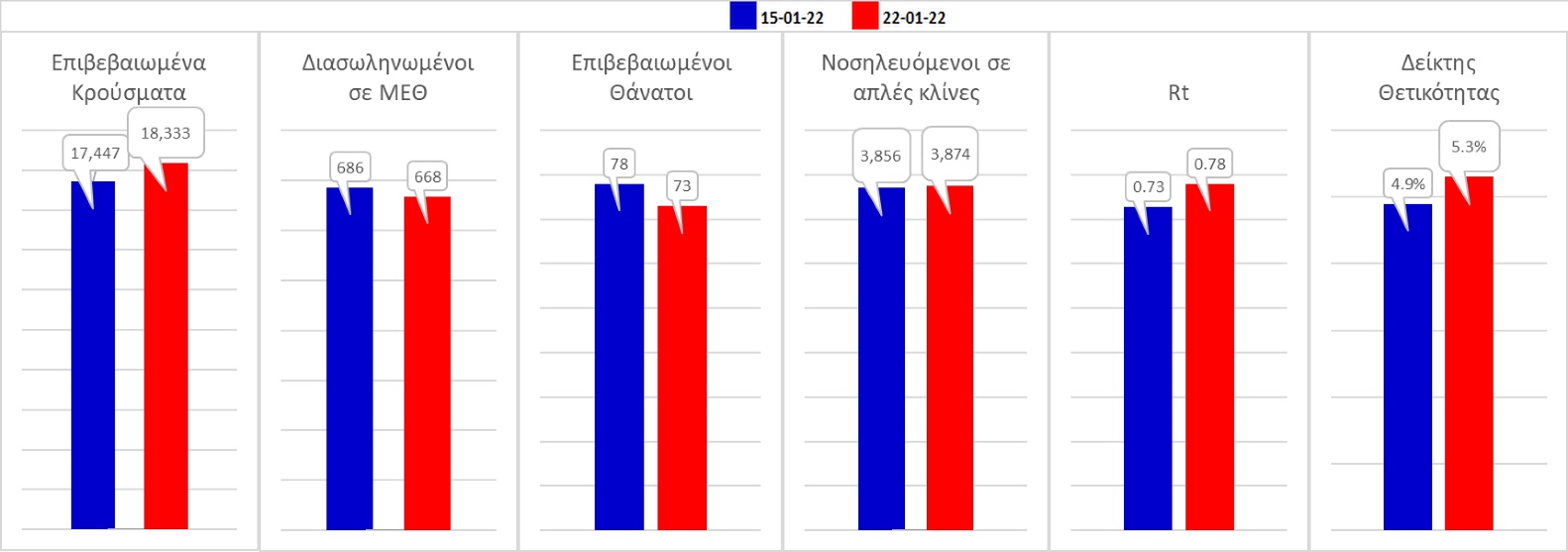 Σχήμα 59. Συγκριτικά αποτελέσματα της επιδημιολογικής εικόνας του σημερινού Σαββάτου (22/01/2022) σε σχέση με το προηγούμενο (15/01/2022)  Όσον αφορά επιμέρους περιοχές, όλες βρίσκονται πάνω από το όριο χαρακτηρισμού ως περιοχές ανησυχίας. Η συγκεντρωτική εικόνα των επιμέρους περιοχών παρουσιάζεται στο Σχήμα 60.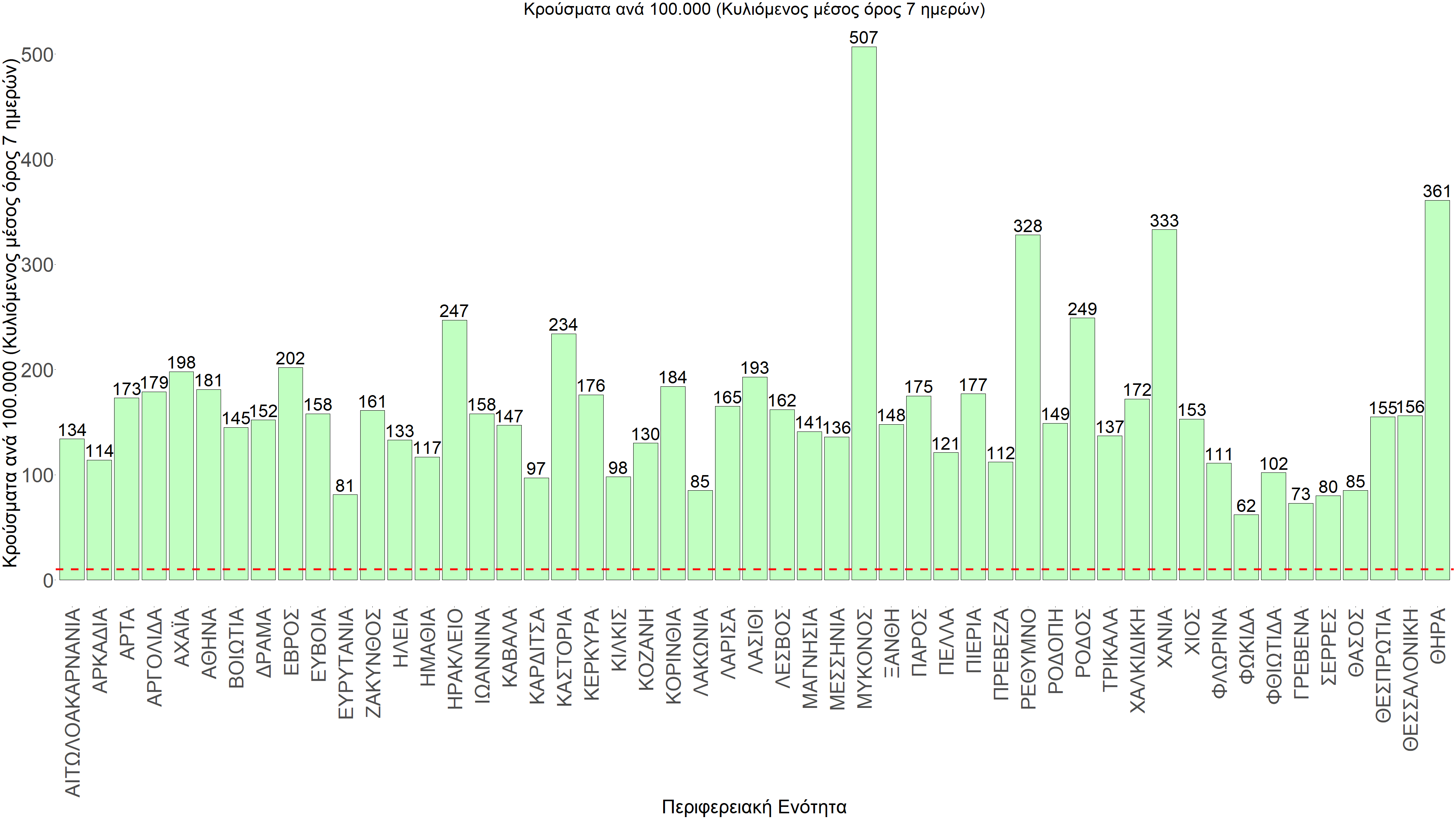 Σχήμα 60. Συγκεντρωτική εικόνα των νέων κρουσμάτων ανά 100.000 κατοίκους (κυλιόμενος μέσος όρος 7 ημερών) των επιμέρους περιοχώνΗ αποτύπωση των τάσεων στις επιμέρους περιοχές, παρουσιάζεται στο Σχήμα 61, όπου παρουσιάζεται ο ρυθμός μεταβολής των νέων κρουσμάτων ανά 100.000 κατοίκους (κυλιόμενος μέσος όρος 7 ημερών) των επιμέρους περιοχών. Θετικές τιμές του ρυθμού μεταβολής υποδηλώνουν άνοδο, ενώ αρνητικές τιμές υποδηλώνουν πτωτική πορεία. Το σχήμα αυτό είναι ιδιαίτερα κατατοπιστικό, γιατί οι τιμές που παρουσιάζονται είναι κανονικοποιημένες ως προς τον πληθυσμό, και η σύγκριση των τάσεων ανάμεσα στις επιμέρους περιοχές είναι άμεση. 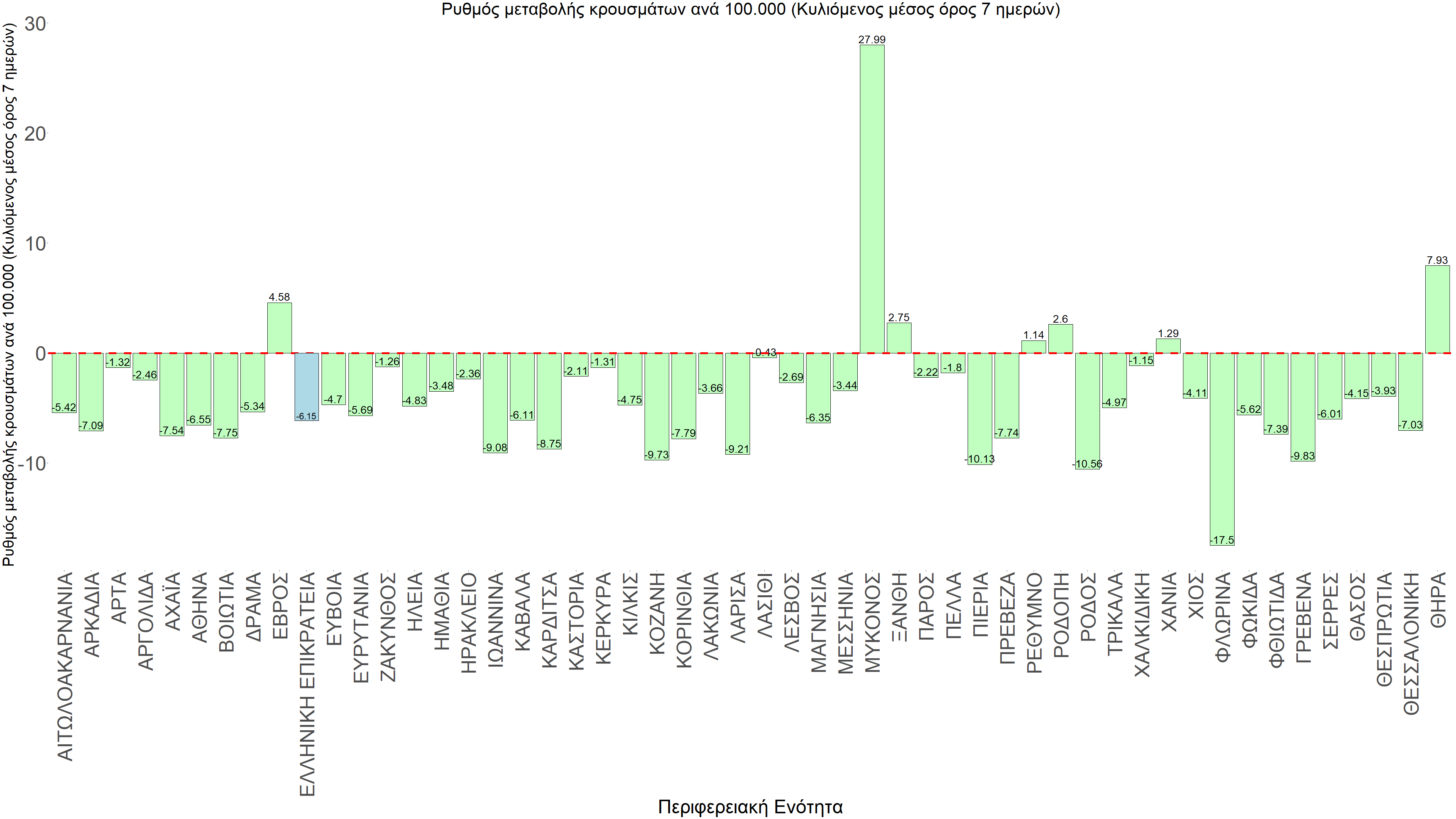 Σχήμα 61. Συγκεντρωτική εικόνα του ρυθμού μεταβολής των νέων κρουσμάτων ανά 100.000 κατοίκους (κυλιόμενος μέσος όρος 7 ημερών) των επιμέρους περιοχώνΜε βάση το Σχήμα 61, αλλά και τη συνολικότερη πορεία των τελευταίων ημερών όπως αυτή αποτυπώνεται στο Σχήμα 58 (πραγματικός αριθμός αναπαραγωγής Rt ανά περιοχή), οι περισσότερες περιοχές της χώρας συνεχίζουν σε πτωτική πορεία με σημαντική όμως επιβράδυνση. Υπάρχουν όμως περιοχές που συνεχίζουν ανοδικά, όπως η Μύκονος (που ήταν η περιφερειακή ενότητα με την πιο καθυστερημένη έναρξη του κύματος της Ο) και σε μικρότερο βαθμό η Σαντορίνη, ενώ ανησυχία υπάρχει για περιοχές όπου παρατηρείται αναστροφή της πτωτικής πορείας, όπως η Χαλκιδική, η Ροδόπη, ο Έβρος, η Ξάνθη, και πιο ήπια τα Χανιά και το Ρέθυμνο, ακολουθούμενα από το Ηράκλειο και το Λασίθι, καθώς και άλλες περιοχές όπως η Εύβοια, η Λακωνία, η Χαλκιδική, η Ημαθία, η Πέλλα, το Κιλκίς, η Λέσβος, η Χίος, και η Κέρκυρα. Για να μην διατρέξουμε ουσιαστικό κίνδυνο αναζωπύρωσης της πανδημίας της παραλλαγής Ο, απαραίτητες προϋποθέσεις είναι: (α) να συνεχισθεί με υψηλό ρυθμό τόσο ο εμβολιασμός με την αναμνηστική δόση όσο και να ολοκληρωθεί γρήγορα ο εμβολιασμός των παιδιών σχολικής ηλικίας, και (β) να συνεχιστεί η τήρηση με υπευθυνότητα των μέτρων που ισχύουν σήμερα τουλάχιστον μέχρι το τέλος του μήνα.Αν κάποια από τις παραπάνω προϋποθέσεις δεν υλοποιηθεί θα παραταθεί η σημαντική επιβράδυνση της πορείας αποκλιμάκωσης, με αντίστοιχη καθυστέρηση στην αποφόρτιση του συστήματος υγείας. Στις περιοχές που εμφανίζουν είτε έντονη ανοδική πορεία, είτε σημαντική επιβράδυνση και σημαντική διασπορά ακόμα, συνιστούμε κινητοποίηση κλιμακίων του ΕΟΔΥ για αυξημένους ελέγχους με rapid test και καλή ιχνηλάτηση επαφών των θετικών περιπτώσεων, εντατικοποίηση των ελέγχων σχετικά με την εφαρμογή των μέτρων που ισχύουν σήμερα και λήψη ή επιμήκυνση της ισχύος περιοριστικών της διασποράς μέτρων. Προσοχή χρειάζεται ξανά πέρα από την Αττική και στη Θεσσαλονίκη, όπου υπάρχει σημαντική διασπορά παρά τη διαμόρφωση πτωτικής πορείας (η οποία επίσης παρουσιάζει μικρή επιβράδυνση στη Θεσσαλονίκη, η οποία δεν παρατηρείται αντίστοιχα στην Αθήνα), και βέβαια δημιουργεί έντονη ανησυχία ιδιαίτερα σε σχέση με την έντονη πίεση που ασκείται στο ΕΣΥ σχετικά με τη διαθεσιμότητα κλινών ΜΕΘ για ασθενείς με COVID-19. Με δεδομένα τα υπάρχοντα ανοίγματα οικονομικών δραστηριοτήτων, την παρουσία των μεταλλάξεων (και ιδίως της Β.1.1.529) και τις μετακινήσεις πληθυσμού είναι ακόμα πιο σημαντική η τήρηση των μέτρων, με κυριότερη την ορθή και μαζική εφαρμογή των self-test, με ταυτόχρονη αύξηση της ιχνηλασίας των επαφών των ανιχνευθέντων ως θετικοί και καραντίνα 14 ημερών για τους συμπολίτες μας που θα επιβεβαιωθεί ότι είναι θετικοί στην μόλυνση με SARS-CoV-2 ακόμη και αν είναι ασυμπτωματικοί. Η σημασία και η αποτελεσματικότητα του αυξημένου αριθμού test και του εμβολιασμού έχει ήδη φανεί από τον Απρίλιο και έπειτα. Με δεδομένη την εμφάνιση και γρήγορη ανάπτυξη της διασποράς της B.1.1.529 (Ο), ο πλήρης εμβολιασμός (με τρεις δόσεις για διατήρηση της ανοσίας) του συνολικού πληθυσμού είναι σε συνδυασμό με τη μαζική και συχνή χρήση self-test από όλους (εμβολιασμένους και ανεμβολίαστους) οι δύο πιο αποτελεσματικές γραμμές άμυνας που έχουμε για να αντιμετωπίσουμε ΑΜΕΣΑ αυτό το πολύ πιο μεταδοτικό στέλεχος του SARS-CoV-2. 